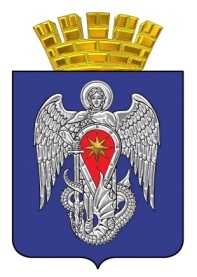 МИХАЙЛОВСКАЯ ГОРОДСКАЯ ДУМАВОЛГОГРАДСКОЙ ОБЛАСТИРЕШЕНИЕПринято Михайловской городской Думой 11 июля 2016 г.                                                                      № 1073О  внесении изменений в решение  Михайловской городской Думы от 29 декабря 2015 года № 1031 «О бюджете городского округа город Михайловка на 2016 год и на плановый период 2017 и 2018 годовВ соответствии со статьей 44 Положения о бюджетном процессе в городском округе город Михайловка, утвержденного Решением Михайловской городской Думы от 31 марта 2014  года № 867, Михайловская городская Дума РЕШИЛА: Внести в Решение Михайловской городской Думы от 29 декабря 2015 года № 1031 «О бюджете городского округа город Михайловка на 2016 год и на плановый период 2017 и 2018 годов» (в редакции от 29.02.2016 г. № 1042, от 15.04.2016 г. № 1045) следующие изменения:1.Пункт 1 изложить в следующей редакции:«1.Утвердить основные характеристики бюджета городского округа на 2016 год:прогнозируемый общий объем доходов бюджета городского округа в сумме 1369680,5  тыс. рублей, в том числе налоговые и неналоговые доходы- 799180 тыс. рублей, безвозмездные поступления от других бюджетов бюджетной системы Российской Федерации в сумме - 570439,8  тыс. рублей, безвозмездные поступления от негосударственных организаций и физических лиц – 60,7 тыс. рублей;общий объем расходов бюджета городского округа в сумме 1440748,9 тыс. рублей, в том числе  на исполнение передаваемых полномочий и софинансирование социальных расходов за счет безвозмездных поступлений от других бюджетов бюджетной системы Российской Федерации 574256,5  тыс. рублей;прогнозируемый дефицит бюджета городского округа в сумме 71068,4 тыс. рублей или  14,9 процента  к объему доходов бюджета городского округа без учета утвержденного объема безвозмездных поступлений и доходов, полученных по дополнительным нормативам отчислений».2. Пункт 2 изложить в следующей редакции:«2.Утвердить основные характеристики бюджета городского округа на плановый период 2017 и 2018 годов:прогнозируемый общий объем доходов бюджета городского округа на 2017 год в сумме 1070519,1 тыс. рублей, в том числе налоговые и неналоговые доходы 589616,3 тыс. рублей,  безвозмездные поступления от других бюджетов бюджетной системы Российской Федерации в сумме  480902,8 тыс. рублей; 	прогнозируемый общий объем доходов бюджета городского округа на 2018 год в сумме 1024845,9 тыс. рублей, в том числе налоговые и неналоговые доходы 546783,4 тыс. рублей, безвозмездные поступления от других бюджетов бюджетной системы Российской Федерации в сумме 478062,5 тыс. рублей;общий объем расходов бюджета городского округа на 2017 год в сумме  1074741,8 тыс. рублей, в том числе условно утвержденные расходы в сумме 14716,6 тыс. рублей и на 2018 год -  в сумме 1029692,2 тыс. рублей, в том числе условно утвержденные расходы 45324,2  тыс. рублей;прогнозируемый дефицит бюджета городского округа на 2017 год в сумме 5057,7 тыс. рублей, или 1,1 процента к объему доходов бюджета городского округа без учета утвержденного объема безвозмездных поступлений и доходов, полученных по дополнительным нормативам, и на 2018 год в сумме 5681,3 тыс. рублей, или 1,2  процента  к объему доходов бюджета городского округа без учета утвержденного объема безвозмездных поступлений и доходов, полученных по дополнительным нормативам.3.Пункт 3 изложить в следующей редакции:«3. В состав источников внутреннего финансирования дефицита бюджета городского округа на 2016 год и на плановый период 2017 и 2018 годов включается: изменение остатков средств на счетах по учету средств бюджета городского округа в течение соответствующего финансового года;разница между полученными и погашенными кредитами кредитных организаций в валюте Российской Федерации».4. Пункт 4 изложить в следующей редакции:«4. В расходной части бюджета по подразделу 0502 «Коммунальное хозяйство» предусмотреть средства на увеличение уставного фонда МУП «Михайловское водопроводно-канализационное хозяйство» в сумме 650,0 тыс. рублей.В расходной части бюджета по подразделу 0113 «Другие общегосударственные вопросы» предусмотреть средства на предоставление субсидий некоммерческим организациям территориального общественного самоуправления городского округа город Михайловка Волгоградской области, реализующим проекты по благоустройству территорий организаций  территориального общественного самоуправления в сумме 4420,0 тыс. рублей».5. Пункт 5 изложить в следующей редакции:«5.Установить предельный объем муниципального долга на 2016 год в сумме 50500  тыс. рублей, на 2017 год – 50500 тыс. рублей, на 2018 год – 50500 тыс. рублей».6. Пункт 6 изложить в следующей редакции:«6.Установить верхний предел муниципального долга по состоянию на 1 января 2017 года -  46952,6 тыс. рублей, на 1 января 2018 года -  31910,3 тыс. рублей, на 1 января 2019 года – 14791,6 тыс. рублей, в том числе верхний предел муниципальных гарантий по состоянию на 1 января 2017 года  0 тыс. рублей, на 1 января 2018 года 0 тыс. рублей, на 1 января 2019 года 0 тыс. рублей».7. Абзац 1 пункта  18 изложить в следующей редакции:«18. Утвердить объем бюджетных ассигнований дорожного фонда городского округа на 2016 год в сумме 48916,3 тыс. рублей, на 2017 год – 18445,0 тыс. рублей, на 2018 год – 18445,0 тыс. рублей».8. Приложение № 1 дополнить следующими словами:«752 2 04 04010 04 0000 180 – Предоставление негосударственными организациями грантов для получателей средств бюджетов городских округов»9. Приложение № 3 изложить в следующей редакции:10.Приложение № 4 изложить в следующей редакции:11.Приложение № 5 изложить в следующей редакции:Переченьстроек и объектов строительства, реконструкции и технического перевооружения для муниципальных нужд  городского округа  на 2016 год и на плановый период  2017 и 2018 годов.     13. Приложение № 7 изложить в следующей редакции:	14. Приложение № 8 изложить в следующей редакции:                 15. Приложение № 9 изложить в следующей редакции:              16. Приложение № 10 изложить в следующей редакции:	17. Приложение № 11 изложить в следующей редакции:Программамуниципальных внутренних заимствований городского округа город Михайловка, направляемых на покрытие дефицита бюджета городского округа и погашение  долговых обязательств городского округа, и источники внутреннего финансирования дефицита бюджета городского округа на 2016 год Администрация городского округа город Михайловка вправе привлекать кредиты от других бюджетов бюджетной системы Российской Федерации, кредитных организаций, по которым возникают долговые обязательства городского округа город Михайловка  Перечень муниципальных внутренних заимствований городского округа город Михайловка Дефицит бюджета городского округа на 2016 год составит 71068,4 тыс. рублей, что составляет 14,9 процентов утвержденного общего годового объема доходов бюджета без учета утвержденного объема безвозмездных поступлений и поступлений налоговых доходов по дополнительным нормативам отчислений.Источники внутреннего финансирования дефицита  бюджета городского округа город Михайловка18. Приложение № 12 изложить в следующей редакции:Программамуниципальных внутренних заимствований городского округа город Михайловка, направляемых на покрытие дефицита бюджета городского округа и погашение  долговых обязательств городского округа, и источники внутреннего финансирования дефицита бюджета городского округа на плановый период 2017 и 2018 годов Администрация городского округа город Михайловка вправе привлекать кредиты от других бюджетов бюджетной системы Российской Федерации кредитных организаций, по которым возникают долговые обязательства городского округа город МихайловкаПеречень муниципальных внутренних заимствований городского округа город Михайловка Дефицит бюджета городского округа на 2017  год составит 5057,7 тыс. рублей, что составляет 1,1 процента утвержденного общего годового объема доходов бюджета без учета утвержденного объема безвозмездных поступлений и поступлений налоговых доходов по дополнительным нормативам отчислений.Дефицит бюджета городского округа на 2018  год составит 5681,3 тыс. рублей, что составляет 1,2 процента утвержденного общего годового объема доходов бюджета без учета утвержденного объема безвозмездных поступлений и поступлений налоговых доходов по дополнительным нормативам отчислений.Источники внутреннего финансирования дефицита  бюджета городского округа город Михайловка19. Настоящее решение вступает в силу с момента подписания и подлежит официальному опубликованию.         	20. Контроль  исполнения настоящего решения возложить на постоянную комиссию по бюджетной, налоговой, экономической политике и предпринимательству Михайловской городской Думы.Глава городского округа город Михайловка 	Волгоградской области      			                                                    Н.С. Ефименко11 июля 2016 г. Распределение бюджетных ассигнований  по разделам и подразделам функциональной классификации расходов бюджета городского округа на 2016 год и на плановый период 2017 и 2018 годовРаспределение бюджетных ассигнований  по разделам и подразделам функциональной классификации расходов бюджета городского округа на 2016 год и на плановый период 2017 и 2018 годовРаспределение бюджетных ассигнований  по разделам и подразделам функциональной классификации расходов бюджета городского округа на 2016 год и на плановый период 2017 и 2018 годовРаспределение бюджетных ассигнований  по разделам и подразделам функциональной классификации расходов бюджета городского округа на 2016 год и на плановый период 2017 и 2018 годовРаспределение бюджетных ассигнований  по разделам и подразделам функциональной классификации расходов бюджета городского округа на 2016 год и на плановый период 2017 и 2018 годовРаспределение бюджетных ассигнований по разделам и подразделам, целевым статьямРаспределение бюджетных ассигнований по разделам и подразделам, целевым статьямРаспределение бюджетных ассигнований по разделам и подразделам, целевым статьямРаспределение бюджетных ассигнований по разделам и подразделам, целевым статьямРаспределение бюджетных ассигнований по разделам и подразделам, целевым статьямРаспределение бюджетных ассигнований по разделам и подразделам, целевым статьямРаспределение бюджетных ассигнований по разделам и подразделам, целевым статьямРаспределение бюджетных ассигнований по разделам и подразделам, целевым статьямРаспределение бюджетных ассигнований по разделам и подразделам, целевым статьями видам расходов классификации расходов бюджета городского округа  и видам расходов классификации расходов бюджета городского округа  и видам расходов классификации расходов бюджета городского округа  и видам расходов классификации расходов бюджета городского округа  и видам расходов классификации расходов бюджета городского округа  и видам расходов классификации расходов бюджета городского округа  и видам расходов классификации расходов бюджета городского округа  и видам расходов классификации расходов бюджета городского округа  и видам расходов классификации расходов бюджета городского округа  на 2016 год и на плановый период 2017 и 2018 годовна 2016 год и на плановый период 2017 и 2018 годовна 2016 год и на плановый период 2017 и 2018 годовна 2016 год и на плановый период 2017 и 2018 годовна 2016 год и на плановый период 2017 и 2018 годовна 2016 год и на плановый период 2017 и 2018 годовна 2016 год и на плановый период 2017 и 2018 годовна 2016 год и на плановый период 2017 и 2018 годовна 2016 год и на плановый период 2017 и 2018 годов                                                                                                                                           тыс. рублей                                                                                                                                           тыс. рублей                                                                                                                                           тыс. рублей                                                                                                                                           тыс. рублей                                                                                                                                           тыс. рублей                                                                                                                                           тыс. рублей                                                                                                                                           тыс. рублей                                                                                                                                           тыс. рублей                                                                                                                                           тыс. рублейНаименованиеРазделПод-разделЦелевая статья расходовВид расходов2016 год2017 год 2018 год 2018 год НаименованиеРазделПод-разделЦелевая статья расходовВид расходов2016 год2017 год 2018 год 2018 год Общегосударственные вопросы01167274,3137798,4126037,1126037,1Функционирование высшего должностного лица субъекта Российской Федерации и муниципального образования 01021181,01181,01181,01181,0Непрограммные направления обеспечения деятельности  органов местного самоуправления010290 0 1181,01181,01181,01181,0Обеспечение выполнения функций главы муниципального образования010290 0 1181,01181,01181,01181,0Расходы на выплаты персоналу в целях обеспечения выполнения функций (государственными) муниципальными органами, казенными учреждениями, органами управления государственными внебюджетными фондами010290 0 1001181,01181,01181,01181,0Функционирование законодательных (представительных) органов государственной власти и представительных органов муниципальных образований 01031630,01630,01280,01280,0Непрограммные направления обеспечения деятельности  органов местного самоуправления010390 0 1630,01630,01280,01280,0Обеспечение выполнения функций аппарата представительного органа муниципального образования010390 0 1630,01630,01280,01280,0Расходы на выплаты персоналу в целях обеспечения выполнения функций (государственными) муниципальными органами, казенными учреждениями, органами управления государственными внебюджетными фондами010390 0 1001274,01274,01274,01274,0Закупка товаров, работ и услуг для государственных (муниципальных) нужд010390 0 200350,0350,00,00,0Иные бюджетные ассигнования010390 0 8006,06,06,06,0Функционирование Правительства РФ, высших  исполнительных органов государственной  власти субъектов РФ, местных администраций 010455280,953597,453647,453647,4Непрограммные направления обеспечения деятельности  органов местного самоуправления010490 0 55280,953597,453647,453647,4Обеспечение выполнения функций аппарата исполнительного органа муниципального образования010490 0 49548,947420,047470,047470,0Расходы на выплаты персоналу в целях обеспечения выполнения функций (государственными) муниципальными органами, казенными учреждениями, органами управления государственными внебюджетными фондами010490 0 10042430,042430,047230,047230,0Закупка товаров, работ и услуг для государственных (муниципальных) нужд010490 0 2006878,94750,00,00,0Иные бюджетные ассигнования010490 0 800240,0240,0240,0240,0Обеспечение выполнения функций главы местной администрации010490 0 1434,01434,01434,01434,0Расходы на выплаты персоналу в целях обеспечения выполнения функций (государственными) муниципальными органами, казенными учреждениями, органами управления государственными внебюджетными фондами010490 0 1001434,01434,01434,01434,0Обеспечение выполнения функций аппарата исполнительного органа муниципального образования по исполнению государственных полномочий010490 0 4298,04743,44743,44743,4Расходы на выплаты персоналу в целях обеспечения выполнения функций (государственными) муниципальными органами, казенными учреждениями, органами управления государственными внебюджетными фондами010490 0 1004126,23882,43882,43882,4Закупка товаров, работ и услуг для государственных (муниципальных) нужд010490 0 200171,8861,0861,0861,0Обеспечение деятельности финансовых, налоговых и таможенных органов и органов финансового (финансово-бюджетного) надзора01069718,09718,08705,58705,5Непрограммные направления обеспечения деятельности  органов местного самоуправления010690 0 9718,09718,08705,58705,5Обеспечение выполнения функций аппарата финансового органа010690 0 8211,08211,07338,57338,5Расходы на выплаты персоналу в целях обеспечения выполнения функций (государственными) муниципальными органами, казенными учреждениями, органами управления государственными внебюджетными фондами010690 0 1007437,07437,07337,07337,0Закупка товаров, работ и услуг для государственных (муниципальных) нужд010690 0 200772,5772,50,00,0Иные бюджетные ассигнования010690 0 8001,51,51,51,5Обеспечение выполнения функций  контрольно-счетной комиссии010690 0 1507,01507,01367,01367,0Обеспечение выполнения функций аппарата контрольно-счетной комиссии010690 0 764,0764,0624,0624,0Расходы на выплаты персоналу в целях обеспечения выполнения функций (государственными) муниципальными органами, казенными учреждениями, органами управления государственными внебюджетными фондами010690 0 100617,0617,0617,0617,0Закупка товаров, работ и услуг для государственных (муниципальных) нужд010690 0 200140,0140,00,00,0Иные бюджетные ассигнования010690 0 8007,07,07,07,0Обеспечение выполнения функций председателя  контрольно-счетной комиссии010690 0 743,0743,0743,0743,0Расходы на выплаты персоналу в целях обеспечения выполнения функций (государственными) муниципальными органами, казенными учреждениями, органами управления государственными внебюджетными фондами010690 0 100743,0743,0743,0743,0Резервные фонды0111500,0500,0500,0500,0Непрограммные расходы органов местного самоуправления011199 0 500,0500,0500,0500,0Резервный фонд администрации городского округа 011199 0 500,0500,0500,0500,0Иные бюджетные ассигнования011199 0 800500,0500,0500,0500,0Другие общегосударственные вопросы011398964,471172,060723,260723,2Муниципальная программа "Повышение качества предоставления государственных и муниципальных услуг на базе АУ "МФЦ" на территории городского округа город Михайловка на 2014-2016 годы"011301 0 17897,50,00,00,0Обеспечение выполнения бюджетными и автономными учреждениями муниципальных заданий011301 0 17897,50,00,00,0Предоставление субсидий бюджетным, автономным учреждениям и иным некоммерческим организациям011301 0 60017897,50,00,00,0Муниципальная программа "Развитие территориального общественного самоуправления  на территории городского округа город Михайловка" на 2014-2016 годы011302 06409,40,00,00,0Поддержка мер по обеспечению сбалансированности местных бюджетов для решения отдельных вопросов в части оказания поддержки организации территориального общественного самоуправления011302 04420,00,00,00,0Предоставление субсидий бюджетным, автономным учреждениям и иным некоммерческим организациям011302 06004420,00,00,00,0Награждение победителей по итогам конкурса.011302 01989,40,00,00,0Иные бюджетные ассигнования011302 08001989,40,00,00,0Муниципальная программа "Развитие муниципальной службы в городском округе город Михайловка на 2014-2016 годы"011303 0 20,00,00,00,0Закупка товаров, работ и услуг для муниципальных нужд011303 0 20,00,00,00,0Закупка товаров, работ и услуг для государственных (муниципальных) нужд011303 0 20020,00,00,00,0Непрограммные направления обеспечения деятельности  органов местного самоуправления011390 0 17269,414564,014564,014564,0Обеспечение выполнения функций отделами сельских территорий011390 0 14605,514564,014564,014564,0Расходы на выплаты персоналу в целях обеспечения выполнения функций (государственными) муниципальными органами, казенными учреждениями, органами управления государственными внебюджетными фондами011390 0 10014311,014311,014311,014311,0Закупка товаров, работ и услуг для государственных (муниципальных) нужд011390 0 200193,6150,0150,0150,0Иные бюджетные ассигнования011390 0 800100,9103,0103,0103,0Обеспечение выполнения функций аппарата исполнительного органа муниципального образования по исполнению государственных полномочий011390 0 2663,90,00,00,0Расходы на выплаты персоналу в целях обеспечения выполнения функций (государственными) муниципальными органами, казенными учреждениями, органами управления государственными внебюджетными фондами011390 0 1002176,80,00,00,0Закупка товаров, работ и услуг для государственных (муниципальных) нужд011390 0 200487,10,00,00,0Непрограммные расходы органов местного самоуправления011399 0 57368,156608,046159,246159,2Обеспечение выполнения бюджетными и автономными учреждениями муниципальных заданий011399 0 0,013438,40,00,0Предоставление субсидий бюджетным, автономным учреждениям и иным некоммерческим организациям011399 0 6000,013438,40,00,0Обеспечение выполнения функций казенными учреждениями011399 0 49523,927618,00,00,0Расходы на выплаты персоналу в целях обеспечения выполнения функций (государственными) муниципальными органами, казенными учреждениями, органами управления государственными внебюджетными фондами011399 0 10025933,018933,00,00,0Закупка товаров, работ и услуг для государственных (муниципальных) нужд011399 0 20023374,38546,00,00,0Иные бюджетные ассигнования011399 0 800216,6139,00,00,0Оценка недвижимости, признание прав и регулирование отношений по муниципальной собственности011399 0 651,40,00,00,0Закупка товаров, работ и услуг для государственных (муниципальных) нужд011399 0 200651,40,00,00,0Обеспечение выполнения других обязательств органов местного самоуправления011399 0 4159,40,00,00,0Закупка товаров, работ и услуг для государственных (муниципальных) нужд011399 0 2002582,60,00,00,0Иные бюджетные ассигнования011399 0 8001576,80,00,00,0Бюджетные инвестиции на приобретение объектов недвижимого имущества01 1399 0700,0835,0835,0835,0Капитальные вложения в объекты недвижимого имущества государственной (муниципальной) собственности011399 0400700,0835,0835,0835,0Условно утвержденные расходы011399 0 0,014716,645324,245324,2Иные бюджетные ассигнования011399 0 8000,014716,645324,245324,2Поощрение победителей конкурса на лучшую организацию работы в представительных органах местного самоуправления011399 0 10,00,00,00,0Закупка товаров, работ и услуг для государственных (муниципальных) нужд011399 0 20010,00,00,00,0Составление (изменение) списков кандидатов в присяжные заседатели федеральных судов общей юрисдикции в Российской Федерации011399 0 109,80,00,00,0Закупка товаров, работ и услуг для государственных (муниципальных) нужд011399 0 2005,30,00,00,0Предоставление субсидий бюджетным, автономным учреждениям и иным некоммерческим организациям011399 0 600104,50,00,00,0Мероприятия по временному социально-бытовому обустройству лиц, вынужденно покинувших территорию Украины и находящихся в пунктах временного размещения011399 0 782,40,00,00,0Предоставление субсидий бюджетным, автономным учреждениям и иным некоммерческим организациям011399 0 600456,80,00,00,0Иные бюджетные ассигнования011399 0 800325,60,00,00,0Проведение Всероссийской переписи в 2016 году011399 0 1431,20,00,00,0Закупка товаров, работ и услуг для государственных (муниципальных) нужд011399 0 2001431,20,00,00,0Национальная безопасность и правоохранительная деятельность0311679,24872,00,00,0Защита населения и территории от чрезвычайных ситуаций природного и техногенного характера, гражданская оборона03094132,10,00,00,0Муниципальная программа "Обеспечение безопасности жизнедеятельности населения городского округа город Михайловка на 2014-2016 годы"030904 0 4132,10,00,00,0Мероприятия по предупреждению и ликвидации последствий чрезвычайных ситуаций и стихийных бедствий030904 0 3531,60,00,00,0Расходы на выплаты персоналу в целях обеспечения выполнения функций (государственными) муниципальными органами, казенными учреждениями, органами управления государственными внебюджетными фондами030904 0 100964,50,00,00,0Закупка товаров, работ и услуг для государственных (муниципальных) нужд030904 0 2002067,10,00,00,0Социальное обеспечение и иные выплаты населению030904 0 300500,00,00,00,0Мероприятия по гражданской обороне030904 0 600,50,00,00,0Закупка товаров, работ и услуг для государственных (муниципальных) нужд030904 0 200600,50,00,00,0Другие вопросы в области национальной безопасности и правоохранительной деятельности03147547,14872,00,00,0Муниципальная программа "Обеспечение безопасности жизнедеятельности населения городского округа город Михайловка на 2014-2016 годы"031404 0 97,60,00,00,0Другие мероприятия по обеспечению безопасности граждан031404 0 97,60,00,00,0Закупка товаров, работ и услуг для государственных (муниципальных) нужд031404 0 20097,60,00,00,0Муниципальная программа "Профилактика правонарушений на территории городского округа город Михайловка" на 2014-2016 годы 031405  0 1556,00,00,00,0Закупка товаров, работ и услуг для  муниципальных  нужд031405  0 1556,00,00,00,0Закупка товаров, работ и услуг для государственных (муниципальных) нужд031405  0 200500,00,00,00,0Иные бюджетные ассигнования031405  0 8001056,00,00,00,0Непрограммные расходы органов местного самоуправления031499 0 5893,54872,00,00,0Обеспечение выполнения функций казенными учреждениями031499 0 5893,54872,00,00,0Расходы на выплаты персоналу в целях обеспечения выполнения функций (государственными) муниципальными органами, казенными учреждениями, органами управления государственными внебюджетными фондами031499 0 1005749,04749,00,00,0Закупка товаров, работ и услуг для государственных (муниципальных) нужд031499 0 200135,6119,00,00,0Иные бюджетные ассигнования031499 0 8008,94,00,00,0Национальная экономика0476216,118470,018470,018470,0Сельское хозяйство040564,025,025,025,0Непрограммные расходы органов местного самоуправления040599 0 64,025,025,025,0Мероприятия по предупреждению и ликвидации болезней животных, их лечению, защиту населения от болезней, общих для человека и животных, в части организации и проведения мероприятий по отлову, содержанию и уничтожению безнадзорных животных040599 0 64,025,025,025,0Предоставление субсидий на иные цели бюджетным, автономным учреждениям040599 0 64,025,025,025,0Предоставление субсидий бюджетным, автономным учреждениям и иным некоммерческим организациям040599 0 60064,025,025,025,0Дорожное хозяйство (дорожные фонды)040975022,118445,018445,018445,0Муниципальная  программа "Повышение безопасности дорожного движения на территории городского округа город Михайловка на 2014-2016 годы"040906 0 75022,10,00,00,0Строительство, капитальный ремонт, ремонт и содержание автомобильных дорог общего пользования муниципального значения, дворовых территорий многоквартирных домов, проездов к дворовым территориям за счет средств дорожного фонда040906 0 29129,50,00,00,0Закупка товаров, работ и услуг для государственных (муниципальных) нужд040906 0 2006613,20,00,00,0Обеспечение выполнения бюджетными и автономными учреждениями муниципальных заданий040906 0 16216,30,00,00,0Предоставление субсидий бюджетным, автономным учреждениям и иным некоммерческим организациям040906 0 60016216,30,00,00,0Предоставление субсидий на иные цели бюджетным, автономным учреждениям040906 0 6300,00,00,00,0Предоставление субсидий бюджетным, автономным учреждениям и иным некоммерческим организациям040906 0 6006300,00,00,00,0Реализация неотложных мероприятий по капитальному ремонту и (или) ремонту автомобильных дорог общего пользования местного значения040906 0 18000,00,00,00,0Закупка товаров, работ и услуг для государственных (муниципальных) нужд040906 0 20018000,00,00,00,0Реализация неотложных мероприятий по капитальному ремонту и (или) ремонту автомобильных дорог общего пользования местного значения за счет средств дорожного фонда городского округа040906 0 136,80,00,00,0Закупка товаров, работ и услуг для государственных (муниципальных) нужд040906 0 200136,80,00,00,0Реализация неотложных мероприятий по капитальному ремонту и (или ) ремонту автомобильных дорог городского округа.040906 0 43,20,00,00,0Закупка товаров, работ и услуг для государственных (муниципальных) нужд040906 0 20043,20,00,00,0Устройство светофорных объектов на дорогах в границах городского округа в рамках мероприятий по повышению безопасности дорожного движения за счет средств дорожного фонда040906 0 150,00,00,00,0Капитальные вложения в объекты недвижимого имущества государственной (муниципальной) собственности040906 0 400150,00,00,00,0Строительство, капитальный ремонт, ремонт и содержание автомобильных дорог общего пользования, муниципального значения, дворовых территорий многоквартирных домов, проездов к дворовым территориям040906 0 11062,60,00,00,0Закупка товаров, работ и услуг для государственных (муниципальных) нужд040906 0 200165,00,00,00,0Предоставление субсидий бюджетным, автономным учреждениям и иным некоммерческим организациям040906 0 60010897,60,00,00,0Обслуживание светофорных объектов на дорогах в границах городских округов в рамках мероприятий по безопасности дорожного движения за счет средств дорожного фонда040906 0 1500,00,00,00,0Предоставление субсидий на иные цели бюджетным, автономным учреждениям040906 0 1500,00,00,00,0Предоставление субсидий бюджетным, автономным учреждениям и иным некоммерческим организациям040906 0 6001500,00,00,00,0Поддержка мер по обеспечению сбалансированности местных бюджетов для решения отдельных вопросов в сфере благоустройства040906 0 15000,00,00,00,0Закупка товаров, работ и услуг для государственных (муниципальных) нужд040906 0 20015000,00,00,00,0Непрограммные расходы органов местного самоуправления040999 0 0,018445,018445,018445,0Строительство, капитальный ремонт, ремонт и содержание автомобильных дорог общего пользования муниципального значения, дворовых территорий многоквартирных домов, проездов к дворовым территориям за счет средств дорожного фонда040999 0 0,018445,018445,018445,0Обеспечение выполнения бюджетными и автономными учреждениями муниципальных заданий0,018445,018445,018445,0Предоставление субсидий бюджетным, автономным учреждениям и иным некоммерческим организациям040999 0 6000,018445,018445,018445,0Другие вопросы в области национальной экономики04121130,00,00,00,0Муниципальная программа                      "Обновление градостроительной документации о градостроительном планировании территорий городского округа город Михайловка  на 2014-2016 годы"041207 0 750,00,00,00,0Закупка товаров, работ и услуг для муниципальных нужд041207 0 750,00,00,00,0Закупка товаров, работ и услуг для государственных (муниципальных) нужд041207 0 200750,00,00,00,0Муниципальная программа "Развитие и поддержка малого и среднего предпринимательства городского округа город Михайловка" на 2014-2016 годы041209 0 380,00,00,00,0Закупка товаров, работ и услуг для муниципальных нужд041209 0 80,00,00,00,0Закупка товаров, работ и услуг для государственных (муниципальных) нужд041209 0 20080,00,00,00,0Предоставление субсидий юридическим лицам (за исключением субсидий муниципальным учреждениям), индивидуальным предпринимателям, физическим лицам041209 0300,00,00,00,0Иные бюджетные ассигнования041209 0 800300,00,00,00,0Жилищно-коммунальное хозяйство05112398,923279,98847,78847,7Жилищное хозяйство05012755,8869,0896,0896,0Муниципальная программа "Проведение капитального ремонта муниципального жилого фонда на территории городского округа город Михайловка на 2014-2016 годы"050110 0 1710,00,00,00,0Закупка товаров, работ и услуг для муниципальных нужд050110 0 1710,00,00,00,0Закупка товаров, работ и услуг для государственных (муниципальных) нужд050110 0 2001710,00,00,00,0Муниципальная  программа                               "Энергоресурсосбереже-ние и повышение энергоэффективности городского округа город Михайловка на период до 2020 года"050131 0 40,00,00,00,0Закупка товаров, работ и услуг для муниципальных нужд050131 0 40,00,00,00,0Закупка товаров, работ и услуг для государственных (муниципальных) нужд050131 0 20040,00,00,00,0Непрограммные расходы органов местного самоуправления050199 0 1005,8869,0896,0896,0Закупка товаров, работ и услуг для муниципальных нужд050199 0 208,00,00,00,0Закупка товаров, работ и услуг для государственных (муниципальных) нужд050199 0 200208,00,00,00,0Взносы на капитальный ремонт жилищного фонда050199 0 797,8869,0896,0896,0Закупка товаров, работ и услуг для государственных (муниципальных) нужд050199 0 200797,8869,0896,0896,0Коммунальное хозяйство050242598,422410,97951,77951,7Муниципальная  программа                                     "Развитие и модернизация объектов коммунальной инфраструктуры городского округа город Михайловка на 2014-2016 годы"050211 0 12192,90,00,00,0Взносы в уставный фонд муниципальным унитарным предприятиям050211 0650,00,00,00,0Иные бюджетные ассигнования050211 0800650,00,00,00,0Закупка товаров, работ и услуг для муниципальных нужд050211 0 2,20,00,00,0Закупка товаров, работ и услуг для государственных (муниципальных) нужд050211 0 2002,20,00,00,0Погашение кредиторской задолженности перед подрядными организациями за выполненные в 2013-2015 годах работы в рамках муниципальных контрактов по проектированию и строительству внутрипоселковых газопроводов050211 0 7815,50,00,00,0Капитальные вложения в объекты недвижимого имущества государственной (муниципальной) собственности050211 0 4007815,50,00,00,0Бюджетные инвестиции в объекты муниципальной собственности050211 0 3717,20,00,00,0Капитальные вложения в объекты недвижимого имущества государственной (муниципальной) собственности050211 0 4003717,20,00,00,0Погашение кредиторской задолженности перед подрядными организациями за выполненные в 2013-2015 годах работы в рамках муниципальных контрактов по проектированию и строительству внутрипоселковых газопроводов городского округа050211 0 8,00,00,00,0Капитальные вложения в объекты недвижимого имущества государственной (муниципальной) собственности050211 0 4008,00,00,00,0Муниципальная программа "Устойчивое развитие сельских территорий на 2014-2017 годы и на период до 2020г"050233 0 22251,914459,20,00,0Закупка товаров, работ и услуг для муниципальных нужд050233 0 0,60,00,00,0Закупка товаров, работ и услуг для государственных (муниципальных) нужд050233 0 2000,60,00,00,0Бюджетные инвестиции в объекты муниципальной собственности050233 0 3750,314459,20,00,0Капитальные вложения в объекты недвижимого имущества государственной (муниципальной) собственности050233 0 4003750,314459,20,00,0Мероприятия по улучшению жилищных условий граждан, проживающих в сельской местности, развитию социальной и инженерной инфраструктуры в сельской местности, по грантовой поддержке местных инициатив граждан, проживающих в сельской местности, выполняемые в рамках реализации государственной программы Волгоградской области "Устойчивое развитие сельских территорий на 2014 - 2017 годы и на период до 2020 года";050233 0 4615,00,00,00,0Капитальные вложения в объекты недвижимого имущества государственной (муниципальной) собственности050233 0 4004615,00,00,00,0Мероприятия по развитию газификации в сельской местности050233 0 487,20,00,00,0Капитальные вложения в объекты недвижимого имущества государственной (муниципальной) собственности050233 0 400487,20,00,00,0Реализация мероприятий федеральной целевой программы "Устойчивое развитие сельских территорий на 2014-2017 годы и на период до 2020 года"050233 0 10803,10,00,00,0Капитальные вложения в объекты недвижимого имущества государственной (муниципальной) собственности050233 0 40010803,10,00,00,0Мероприятия по развитию социальной и инженерной инфраструктуры в сельской местности050233 0 2595,70,00,00,0Капитальные вложения в объекты недвижимого имущества государственной (муниципальной) собственности050233 0 4002595,70,00,00,0Непрограммные расходы органов местного самоуправления050299 0 8153,67951,77951,77951,7Закупка товаров, работ и услуг для муниципальных нужд050299 0 3974,60,00,00,0Закупка товаров, работ и услуг для государственных (муниципальных) нужд050299 0 2003974,60,00,00,0Компенсация выпадающих доходов ресурсоснабжающих организаций, связанных с применением ими социальных тарифов на коммунальные ресурсы и услуги технического водоснабжения, поставляемые населению050299 0 4179,07951,77951,77951,7Иные бюджетные ассигнования050299 0 8004179,07951,77951,77951,7Благоустройство050357756,40,00,00,0Ведомственная целевая программа "Благоустройство территории городского округа город Михайловка на 2016-2018 годы"050334 0 29738,60,00,00,0Обеспечение выполнения бюджетными и автономными учреждениями муниципальных заданий050334 0 27656,20,00,00,0Предоставление субсидий бюджетным, автономным учреждениям и иным некоммерческим организациям050334 0 60027656,20,00,00,0Предоставление субсидий на иные цели бюджетным, автономным учреждениям050334 0 2082,40,00,00,0Предоставление субсидий бюджетным, автономным учреждениям и иным некоммерческим организациям050334 0 6002082,40,00,00,0Непрограммные расходы органов местного самоуправления050399 0 28017,80,00,00,0Уличное освещение050399 0 23136,80,00,00,0Закупка товаров, работ и услуг для государственных (муниципальных) нужд050399 0 20023136,80,00,00,0в том числе субсидия на обеспечение сбалансированности бюджетов050399 0 200373,00,00,00,0Озеленение050399 0 161,20,00,00,0Закупка товаров, работ и услуг для государственных (муниципальных) нужд050399 0 200161,20,00,00,0Содержание мест захоронений050399 0 295,00,00,00,0Закупка товаров, работ и услуг для государственных (муниципальных) нужд050399 0 200295,00,00,00,0Прочие расходы благоустройства050399 0 1488,20,00,00,0Закупка товаров, работ и услуг для государственных (муниципальных) нужд050399 0 2001488,20,00,00,0Предоставление субсидий на иные цели бюджетным, автономным учреждениям050399 0 2936,60,00,00,0Предоставление субсидий бюджетным, автономным учреждениям и иным некоммерческим организациям050399 0 6002936,60,00,00,0Другие вопросы в области жилищно-коммунального хозяйства05059288,30,00,00,0Непрограммные расходы органов местного самоуправления050599 0 7790,40,00,00,0Обеспечение выполнения функций казенными учреждениями050599 0 7790,40,00,00,0Расходы на выплаты персоналу в целях обеспечения выполнения функций (государственными) муниципальными органами, казенными учреждениями, органами управления государственными внебюджетными фондами050599 0 1007064,00,00,00,0Закупка товаров, работ и услуг для государственных (муниципальных) нужд050599 0 200601,40,00,00,0Иные бюджетные ассигнования050599 0 800125,00,00,00,0Муниципальная программа "Содействие занятости населения в городском округе город Михайловка на 2014-2016 годы"050512 0 1497,90,00,00,0Предоставление субсидий на иные цели бюджетным, автономным учреждениям050512 0 1497,90,00,00,0Предоставление субсидий бюджетным, автономным учреждениям и иным некоммерческим организациям050512 0 6001497,90,00,00,0Образование07860625,7730719,8726719,8726719,8Дошкольное образование0701265324,3202087,4202087,4202087,4Муниципальная программа "Развитие дошкольного образования на территории городского округа город Михайловка" на 2014-2016 годы070113 0 22593,00,00,00,0Закупка товаров, работ и услуг в целях оказания муниципальных услуг070113 0 3022,60,00,00,0Закупка товаров, работ и услуг для государственных (муниципальных) нужд070113 0 2003022,60,00,00,0Бюджетные инвестиции в объекты муниципальной собственности070113 0 19570,40,00,00,0Капитальные вложения в объекты недвижимого имущества государственной (муниципальной) собственности070113 0 40019570,40,00,00,0Муниципальная программа "Пожарная безопасность в образовательных учреждениях" на 2014-2016 годы"070114 0 1567,00,00,00,0Предоставление субсидий на иные цели бюджетным, автономным учреждениям070114 0 1567,00,00,00,0Предоставление субсидий бюджетным, автономным учреждениям и иным некоммерческим организациям070114 0 6001567,00,00,00,0Муниципальная программа "Медицинское обеспечение в образовательных учреждениях" на 2014-2016 годы070115 0 1304,80,00,00,0Предоставление субсидий на иные цели бюджетным, автономным учреждениям070115 0 1304,80,00,00,0Предоставление субсидий бюджетным, автономным учреждениям и иным некоммерческим организациям070115 0 6001304,80,00,00,0Муниципальная программа "Повышение безопасности и антитеррористической защищенности в образовательных учреждениях" на 2014-2016 годы070116 0 1536,10,00,00,0Предоставление субсидий на иные цели бюджетным, автономным учреждениям070116 0 1536,10,00,00,0Предоставление субсидий бюджетным, автономным учреждениям и иным некоммерческим организациям070116 0 6001536,10,00,00,0Муниципальная программа "Совершенствование материально-технической базы образовательных учреждений" на 2014-2016 годы070120 06991,70,00,00,0Предоставление субсидий на иные цели бюджетным, автономным учреждениям070120 04969,10,00,00,0Предоставление субсидий бюджетным, автономным учреждениям и иным некоммерческим организациям070120 06004969,10,00,00,0Приобретение и замена оконных блоков и выполнение необходимых для этого работ в зданиях муниципальных образовательных организаций Волгоградской области070120 02000,00,00,00,0Предоставление субсидий бюджетным, автономным учреждениям и иным некоммерческим организациям070120 06002000,00,00,00,0Приобретение и замена оконных блоков в образовательных организациях городского округа070120 022,60,00,00,0Предоставление субсидий бюджетным, автономным учреждениям и иным некоммерческим организациям070120 060022,60,00,00,0Муниципальная программа "Формирование доступной среды жизнедеятельности для инвалидов и маломобильных групп населения в городском округе город Михайловка" на 2014-2016 годы070132 032,00,00,00,0Предоставление субсидий на иные цели бюджетным, автономным учреждениям070132 032,00,00,00,0Предоставление субсидий бюджетным, автономным учреждениям и иным некоммерческим организациям070132 060032,00,00,00,0Ведомственная целевая программа "Организация предоставления общедоступного бесплатного дошкольного образования в муниципальных дошкольных образовательных учреждениях городского округа город Михайловка на 2016-2018 годы"070135 0 231299,7202087,4202087,4202087,4Обеспечение выполнения функций казенными учреждениями070135 013775,50,00,00,0Расходы на выплаты персоналу в целях обеспечения выполнения функций (государственными) муниципальными органами, казенными учреждениями, органами управления государственными внебюджетными фондами070135 01005657,10,00,00,0Закупка товаров, работ и услуг для государственных (муниципальных) нужд070135 02007597,10,00,00,0Иные бюджетные ассигнования070135 0800521,30,00,00,0Обеспечение выполнения бюджетными и автономными учреждениями муниципальных заданий070135 0 101218,285892,285892,285892,2Предоставление субсидий бюджетным, автономным учреждениям и иным некоммерческим организациям070135 0 600101218,285892,285892,285892,2Поддержка мер по обеспечению сбалансированности местных бюджетов для решения отдельных вопросов в сфере дополнительного образования детей070135 0 110,80,00,00,0Предоставление субсидий бюджетным, автономным учреждениям и иным некоммерческим организациям070135 0 600110,80,00,00,0Осуществление образовательного процесса муниципальными дошкольными образовательными организациями070135 0 116195,2116195,2116195,2116195,2Осуществление образовательного процесса муниципальными казенными дошкольными образовательными организациями070135 0 24051,30,00,00,0Расходы на выплаты персоналу в целях обеспечения выполнения функций (государственными) муниципальными органами, казенными учреждениями, органами управления государственными внебюджетными фондами070135 0 10024051,30,00,00,0Обеспечение выполнения бюджетными и автономными учреждениями муниципальных заданий070135 0 92143,9116195,2116195,2116195,2Предоставление субсидий бюджетным, автономным учреждениям и иным некоммерческим организациям070135 060092143,9116195,2116195,2116195,2Общее образование0702531784,6496042,7496042,7496042,7Муниципальная программа "Развитие дошкольного образования на территории городского округа город Михайловка" на 2014-2016 годы070213 0722,10,00,00,0Закупка товаров, работ и услуг в целях оказания муниципальных услуг070213 0722,10,00,00,0Закупка товаров, работ и услуг для государственных (муниципальных) нужд070213 0200722,10,00,00,0Муниципальная программа "Пожарная безопасность в образовательных учреждениях" на 2014-2016 годы"070214 0 2775,80,00,00,0Закупка товаров, работ и услуг в целях оказания муниципальных услуг070214 0 2775,80,00,00,0Закупка товаров, работ и услуг для государственных (муниципальных) нужд070214 0 2002775,80,00,00,0Муниципальная программа "Медицинское обеспечение в образовательных учреждениях" на 2014-2016 годы070215 0 2177,40,00,00,0Закупка товаров, работ и услуг в целях оказания муниципальных услуг070215 0 2177,40,00,00,0Расходы на выплаты персоналу в целях обеспечения выполнения функций (государственными) муниципальными органами, казенными учреждениями, органами управления государственными внебюджетными фондами070215 0 1004,50,00,00,0Закупка товаров, работ и услуг для государственных (муниципальных) нужд070215 0 2002172,90,00,00,0Муниципальная программа "Повышение безопасности и антитеррористической защищенности в образовательных учреждениях" на 2014-2016 годы070216 02147,30,00,00,0Закупка товаров, работ и услуг в целях оказания муниципальных услуг070216 02147,30,00,00,0Закупка товаров, работ и услуг для государственных (муниципальных) нужд070216 02002147,30,00,00,0Муниципальная программа "Духовно - нравственное воспитание детей и подростков городского округа город Михайловка" на 2014-2016 годы070217 0 20,00,00,00,0Закупка товаров, работ и услуг в целях оказания муниципальных услуг070217 0 20,00,00,00,0Закупка товаров, работ и услуг для государственных (муниципальных) нужд070217 0 20020,00,00,00,0Муниципальная программа "Формирование здорового образа жизни обучающихся  городского округа город Михайловка" на 2014-2016 годы070218 0 15,00,00,00,0Закупка товаров, работ и услуг в целях оказания муниципальных услуг070218 0 15,00,00,00,0Закупка товаров, работ и услуг для государственных (муниципальных) нужд070218 0 20015,00,00,00,0Муниципальная программа "Одаренные дети" на 2014-2016 годы070219 0 250,00,00,00,0Закупка товаров, работ и услуг в целях оказания муниципальных услуг070219 0 250,00,00,00,0Расходы на выплаты персоналу в целях обеспечения выполнения функций (государственными) муниципальными органами, казенными учреждениями, органами управления государственными внебюджетными фондами070219 0 100150,00,00,00,0Закупка товаров, работ и услуг для государственных (муниципальных) нужд070219 0 200100,00,00,00,0Муниципальная программа "Совершенствование материально-технической базы образовательных учреждений" на 2014-2016 годы070220 0 12553,40,00,00,0Закупка товаров, работ и услуг в целях оказания муниципальных услуг070220 0 8869,20,00,00,0Закупка товаров, работ и услуг для государственных (муниципальных) нужд070220 0 2008869,20,00,00,0Создание в общеобразовательных организациях, расположенных в сельской местности, условий для занятий физической культурой и спортом за счет средств федерального бюджета070220 0 1399,90,00,00,0Закупка товаров, работ и услуг для государственных (муниципальных) нужд070220 0 2001399,90,00,00,0Создание в общеобразовательных организациях, расположенных в сельской местности, условий для занятий физической культурой и спортом за счет средств областного бюджета070220 0 166,70,00,00,0Закупка товаров, работ и услуг для государственных (муниципальных) нужд070220 0 200166,70,00,00,0Создание в общеобразовательных организациях, расположенных в сельской местности, условий для занятия физической культурой и спортом070220 0 150,00,00,00,0Закупка товаров, работ и услуг для государственных (муниципальных) нужд070220 0 200150,00,00,00,0Приобретение и замена оконных блоков и выполнение необходимых для этого работ в зданиях муниципальных образовательных организаций Волгоградской области070220 0 1945,40,00,00,0Закупка товаров, работ и услуг для государственных (муниципальных) нужд070220 0 2001945,40,00,00,0Приобретение и замена оконных блоков в образовательных организациях городского округа070220 0 22,20,00,00,0Закупка товаров, работ и услуг для государственных (муниципальных) нужд070220 0 20022,20,00,00,0Муниципальная программа "Поддержка и развитие детского творчества в учреждениях дополнительного образования детей в сфере культуры городского округа город Михайловка на 2014-2016 годы" 070221 0 128,30,00,00,0Предоставление субсидий на иные цели бюджетным, автономным учреждениям070221 0 128,30,00,00,0Предоставление субсидий бюджетным, автономным учреждениям и иным некоммерческим организациям070221 0 600128,30,00,00,0Муниципальная программа "Организация питания, отдыха и оздоровления обучающихся в муниципальных образовательных учреждениях городского округа город Михайловка" на 2014-2016 годы070225 0 17971,70,00,00,0Организация питания в муниципальных образовательных учреждениях070225 0 13571,30,00,00,0Обеспечение выполнения функций казенными учреждениями070225 0 13571,30,00,00,0Закупка товаров, работ и услуг для государственных (муниципальных) нужд070225 0 20013571,30,00,00,0Организация питания детей из малообеспеченных семей и детей, находящихся на учете у фтизиатра, в муниципальных образовательных учреждениях070225 0 4400,40,00,00,0Обеспечение выполнения функций казенными учреждениями070225 0 4400,40,00,00,0Закупка товаров, работ и услуг для государственных (муниципальных) нужд070225 0 2004400,40,00,00,0Муниципальная программа «Развитие народных художественных промыслов и декоративно-прикладного искусства городского округа город Михайловка на 2016-2018 годы»070226 020,00,00,00,0Предоставление субсидий на иные цели бюджетным, автономным учреждениям070226 020,00,00,00,0Предоставление субсидий бюджетным, автономным учреждениям и иным некоммерческим организациям070226 060020,00,00,00,0Муниципальная программа "Комплекс мер по укреплению пожарной безопасности учреждений культуры и дополнительного образования детей в сфере культуры городского округа город Михайловка на 2014-2016 годы"070227 088,00,00,00,0Предоставление субсидий на иные цели бюджетным, автономным учреждениям070227 088,00,00,00,0Предоставление субсидий бюджетным, автономным учреждениям и иным некоммерческим организациям070227 060088,00,00,00,0Муниципальная программа "Формирование доступной среды жизнедеятельности для инвалидов и маломобильных групп населения в городском округе город Михайловка" на 2014-2016 годы070232 08,00,00,00,0Закупка товаров, работ и услуг в целях оказания муниципальных услуг070232 08,00,00,00,0Закупка товаров, работ и услуг для государственных (муниципальных) нужд070232 02008,00,00,00,0Ведомственная целевая программа "Обеспечение доступности и качества образования для населения городского округа город Михайловка" на 2016-2018 годы070236 0 492129,4491642,3491642,3491642,3Обеспечение социальными гарантиями молодых специалистов, работающих в муниципальных учреждениях, расположенных в сельских поселениях и рабочих поселках Волгоградской области070236 0 54,70,00,00,0Расходы на выплаты персоналу в целях обеспечения выполнения функций (государственными) муниципальными органами, казенными учреждениями, органами управления государственными внебюджетными фондами070236 0 10054,70,00,00,0Обеспечение деятельности муниципальных общеобразовательных учреждений070236 0 409249,6409168,3409168,3409168,3Обеспечение выполнения функций казенными учреждениями070236 0 107903,1105789,2105789,2105789,2Расходы на выплаты персоналу в целях обеспечения выполнения функций (государственными) муниципальными органами, казенными учреждениями, органами управления государственными внебюджетными фондами070236 0 1001192,3426,0426,0426,0Закупка товаров, работ и услуг для государственных (муниципальных) нужд070236 0 200101363,1102349,2102349,2102349,2Иные бюджетные ассигнования070236 0 8005347,73014,03014,03014,0Осуществление образовательного процесса муниципальными  общеобразовательными организациями070236 0 301346,5303379,1303379,1303379,1Осуществление образовательного процесса муниципальными казенными общеобразовательными организациями070236 0 301346,5303379,1303379,1303379,1Расходы на выплаты персоналу в целях обеспечения выполнения функций (государственными) муниципальными органами, казенными учреждениями, органами управления государственными внебюджетными фондами070236 0 100294830,8303379,1303379,1303379,1Закупка товаров, работ и услуг для государственных (муниципальных) нужд070236 0 2006515,70,00,00,0Обеспечение деятельности муниципальных  учреждений дополнительного образования070236 0 82601,982474,082474,082474,0Обеспечение выполнения функций казенными учреждениями дополнительного образования070236 0 44837,544728,844728,844728,8Расходы на выплаты персоналу в целях обеспечения выполнения функций (государственными) муниципальными органами, казенными учреждениями, органами управления государственными внебюджетными фондами070236 0 10039430,039430,039430,039430,0Закупка товаров, работ и услуг для государственных (муниципальных) нужд070236 0 2005030,84977,84977,84977,8Иные бюджетные ассигнования070236 0 800376,7321,0321,0321,0Обеспечение выполнения бюджетными и автономными учреждениями муниципальных заданий070236 0 37764,437745,237745,237745,2Предоставление субсидий бюджетным, автономным учреждениям и иным некоммерческим организациям070236 0 60037764,437745,237745,237745,2Поддержка мер по обеспечению сбалансированности местных бюджетов для решения отдельных вопросов в сфере дополнительного образования детей070236 0 223,20,00,00,0Расходы на выплаты персоналу в целях обеспечения выполнения функций (государственными) муниципальными органами, казенными учреждениями, органами управления государственными внебюджетными фондами070236 0 100151,20,00,00,0Закупка товаров, работ и услуг для государственных (муниципальных) нужд070236 0 20072,00,00,00,0Муниципальная программа "Укрепление и развитие материально-технической базы учреждений культуры и дополнительного образования детей в сфере культуры городского округа город Михайловка на 2015-2017 годы"070239 0113,20,00,00,0Предоставление субсидий на иные цели бюджетным, автономным учреждениям070239 0113,20,00,00,0Предоставление субсидий бюджетным, автономным учреждениям и иным некоммерческим организациям070239 0600113,20,00,00,0Непрограммные расходы органов местного самоуправления070299 0 0,04400,44400,44400,4Организация питания детей из малообеспеченных семей и детей, находящихся на учете у фтизиатра, в муниципальных образовательных учреждениях070299 00,04400,44400,44400,4Закупка товаров, работ и услуг для государственных (муниципальных) нужд070299 02000,04400,44400,44400,4Муниципальная программа "Развитие физической культуры и спорта на территории городского округа город Михайловка на 2014-2016 годы"070230 0 400,00,00,00,0Обеспечение выполнения функций казенными учреждениями дополнительного образования070230 0 200,00,00,00,0Расходы на выплаты персоналу в целях обеспечения выполнения функций (государственными) муниципальными органами, казенными учреждениями, органами управления государственными внебюджетными фондами070230 0 100200,00,00,00,0Закупка товаров, работ и услуг в целях оказания муниципальных услуг070230 0 200,00,00,00,0Закупка товаров, работ и услуг для государственных (муниципальных) нужд070230 0 200200,00,00,00,0Муниципальная  программа                                     "Энергоресурсосбереже-ние и повышение энергоэффективности городского округа город Михайловка на период до 2020 года"070231 0 265,00,00,00,0Закупка товаров, работ и услуг в целях оказания муниципальных услуг070231 0 265,00,00,00,0Закупка товаров, работ и услуг для государственных (муниципальных) нужд070231 0 200265,00,00,00,0Молодежная политика и оздоровление детей070731162,916095,716095,716095,7Муниципальная программа "Содействие занятости населения в городском округе город Михайловка на 2014-2016 годы"070712 0 129,70,00,00,0Закупка товаров, работ и услуг в целях оказания муниципальных услуг070712 0 129,70,00,00,0Закупка товаров, работ и услуг для государственных (муниципальных) нужд070712 0 200129,70,00,00,0Ведомственная целевая программа "Молодежь Михайловки" на 2016-2018 годы070737 0 15906,312569,412569,412569,4Обеспечение выполнения функций казенными учреждениями070737 0 8252,58176,08176,08176,0Расходы на выплаты персоналу в целях обеспечения выполнения функций (государственными) муниципальными органами, казенными учреждениями, органами управления государственными внебюджетными фондами070737 0 1006047,06047,06047,06047,0Закупка товаров, работ и услуг для государственных (муниципальных) нужд070737 0 2002161,32087,02087,02087,0Иные бюджетные ассигнования070737 0 80044,242,042,042,0Обеспечение выполнения бюджетными и автономными учреждениями муниципальных заданий070737 0 4398,64393,44393,44393,4Предоставление субсидий бюджетным, автономным учреждениям и иным некоммерческим организациям070737 0 6004398,64393,44393,44393,4Предоставление субсидий на иные цели бюджетным, автономным учреждениям070737 0 2462,10,00,00,0Предоставление субсидий бюджетным, автономным учреждениям и иным некоммерческим организациям070737 0 6002462,10,00,00,0Субсидии на осуществление капитальных вложений в объекты капитального строительства государственной (муниципальной) собственности бюджетным учреждениям070737 0793,10,00,00,0Капитальные вложения в объекты недвижимого имущества государственной (муниципальной) собственности070737 0400793,10,00,00,0Непрограммные расходы органов местного самоуправления070799 0 600,03526,33526,33526,3Закупка товаров, работ и услуг в целях оказания муниципальных услуг070799 0600,00,00,00,0Закупка товаров, работ и услуг для государственных (муниципальных) нужд070799 0200600,00,00,00,0Организация отдыха детей в каникулярный период в лагерях дневного пребывания на базе муниципальных образовательных учреждений 070799 00,03526,33526,33526,3Обеспечение выполнения функций казенными учреждениями070799 00,03526,33526,33526,3Закупка товаров, работ и услуг для государственных (муниципальных) нужд070799 02000,03526,33526,33526,3Муниципальная программа "Организация питания, отдыха и оздоровления обучающихся в муниципальных образовательных учреждениях городского округа город Михайловка" на 2014-2016 годы070725 0 13240,20,00,00,0Мероприятия по организации отдыха и оздоровления детей в каникулярный период на базе муниципальных образовательных учреждений 070725 0 4216,60,00,00,0Организация отдыха детей в каникулярный период в лагерях дневного пребывания на базе муниципальных общеобразовательных организаций городского округа070725 0 4215,60,00,00,0Закупка товаров, работ и услуг для государственных (муниципальных) нужд070725 0 2004215,60,00,00,0Организация отдыха детей в каникулярный период в лагерях дневного пребывания на базе муниципальных  организаций дополнительного образования детей городского округа070725 0 1,00,00,00,0Закупка товаров, работ и услуг для государственных (муниципальных) нужд070725 0 2001,00,00,00,0Организация отдыха детей в каникулярный период в лагерях дневного пребывания на базе муниципальных образовательных организаций Волгоградской области070725 0 9023,60,00,00,0Обеспечение выполнения функций казенными учреждениями070725 0 9023,60,00,00,0Закупка товаров, работ и услуг для государственных (муниципальных) нужд070725 0 2009023,60,00,00,0Муниципальная программа "Комплекс мер по укреплению пожарной безопасности муниципальных бюджетных учреждений, находящихся в ведении отдела по спорту и  молодежной политике администрации городского округа город Михайловка на 2014-2016 годы"070722 0 1186,70,00,00,0Закупка товаров, работ и услуг в целях оказания муниципальных услуг070722 0 111,00,00,00,0Закупка товаров, работ и услуг для государственных (муниципальных) нужд070722 0 200111,00,00,00,0Предоставление субсидий на иные цели бюджетным, автономным учреждениям070722 0 1075,70,00,00,0Предоставление субсидий бюджетным, автономным учреждениям и иным некоммерческим организациям070722 0 6001075,70,00,00,0Муниципальная программа "Чистое слово" на 2014-2016 годы070723 0 30,00,00,00,0Закупка товаров, работ и услуг в целях оказания муниципальных услуг070723 0 30,00,00,00,0Закупка товаров, работ и услуг для государственных (муниципальных) нужд070723 020030,00,00,00,0Муниципальная программа "Профилактика экстремистской деятельности в молодежной среде на территории городского округа город Михайловка на 2014-2016 годы"070724 0 60,00,00,00,0Закупка товаров, работ и услуг в целях оказания муниципальных услуг070724 0 60,00,00,00,0Закупка товаров, работ и услуг для государственных (муниципальных) нужд070724 020060,00,00,00,0Муниципальная программа "Патриотическое воспитание населения городского округа город Михайловка Волгоградской области на 2016-2018 годы"070741 010,00,00,00,0Закупка товаров, работ и услуг в целях оказания муниципальных услуг070741 010,00,00,00,0Закупка товаров, работ и услуг для государственных (муниципальных) нужд070741 0 20010,00,00,00,0Другие вопросы в области образования070932353,916494,012494,012494,0Непрограммные расходы органов местного самоуправления070999 0 32353,916494,012494,012494,0Обеспечение выполнения функций казенными учреждениями070999 0 23443,916494,012494,012494,0Расходы на выплаты персоналу в целях обеспечения выполнения функций (государственными) муниципальными органами, казенными учреждениями, органами управления государственными внебюджетными фондами070999 0 10021920,915971,011971,011971,0Закупка товаров, работ и услуг для государственных (муниципальных) нужд070999 0 2001520,0520,0520,0520,0Иные бюджетные ассигнования070999 0 8003,03,03,03,0Предоставление субсидий на иные цели бюджетным, автономным учреждениям070999 0 8910,00,00,00,0Предоставление субсидий бюджетным, автономным учреждениям и иным некоммерческим организациям070999 0 6008910,00,00,00,0Культура, кинематография 08112077,297697,297697,297697,2Культура0801112077,297697,297697,297697,2Ведомственная целевая программа "Сохранения и развитие культуры городского округа город Михайловка" на 2016-2018 годы080138 0 98605,197697,297697,297697,2Обеспечение выполнения функций казенными учреждениями080138 0 45758,045438,045438,045438,0Расходы на выплаты персоналу в целях обеспечения выполнения функций (государственными) муниципальными органами, казенными учреждениями, органами управления государственными внебюджетными фондами080138 0 10029622,029622,029622,029622,0Закупка товаров, работ и услуг для государственных (муниципальных) нужд080138 0 20015945,015625,015625,015625,0Иные бюджетные ассигнования080138 0 800191,0191,0191,0191,0Закупка товаров, работ и услуг в целях оказания муниципальных услуг080138 0 304,70,00,00,0Закупка товаров, работ и услуг для государственных (муниципальных) нужд080138 0 200304,70,00,00,0Обеспечение выполнения бюджетными и автономными учреждениями муниципальных заданий080138 0 49314,652259,252259,252259,2Предоставление субсидий бюджетным, автономным учреждениям и иным некоммерческим организациям080138 0 60049314,652259,252259,252259,2Предоставление субсидий на иные цели бюджетным, автономным учреждениям080138 0 3227,80,00,00,0Предоставление субсидий бюджетным, автономным учреждениям и иным некоммерческим организациям080138 0 6003227,80,00,00,0Муниципальная программа "Укрепление и развитие материально-технической базы учреждений культуры и дополнительного образования детей в сфере культуры городского округа город Михайловка на 2015-2017 годы"080139 0 9927,10,00,00,0Закупка товаров, работ и услуг в целях оказания муниципальных услуг080139 0 4748,00,00,00,0Закупка товаров, работ и услуг для государственных (муниципальных) нужд080139 0 2004748,00,00,00,0Предоставление субсидий на иные цели бюджетным, автономным учреждениям080139 0 5179,10,00,00,0Предоставление субсидий бюджетным, автономным учреждениям и иным некоммерческим организациям080139 0 6005179,10,00,00,0Непрограммные расходы органов местного самоуправления080199 0 1387,80,00,00,0Закупка товаров, работ и услуг в целях оказания муниципальных услуг080199 0 1287,80,00,00,0Закупка товаров, работ и услуг для государственных (муниципальных) нужд080199 0 2001287,80,00,00,0Государственная поддержка лучших работников муниципальных учреждений культуры, находящихся на территориях сельских поселений080199 0 100,00,00,00,0Закупка товаров, работ и услуг для государственных (муниципальных) нужд080199 0 20050,00,00,00,0Предоставление субсидий бюджетным, автономным учреждениям и иным некоммерческим организациям080199 0 60050,00,00,00,0Муниципальная программа "Развитие народных художественных промыслов и декоративно-прикладного искусства городского округа город Михайловка Волгоградской области на 2016-2018 годы"080126 0125,00,00,00,0Закупка товаров, работ и услуг в целях оказания муниципальных услуг080126 0 40,00,00,00,0Закупка товаров, работ и услуг для государственных (муниципальных) нужд080126 020040,00,00,00,0Предоставление субсидий на иные цели бюджетным, автономным учреждениям080126 085,00,00,00,0Предоставление субсидий бюджетным, автономным учреждениям и иным некоммерческим организациям080126 060085,00,00,00,0Муниципальная программа "Комплекс мер по укреплению пожарной безопасности учреждений культуры  и дополнительного образования детей в сфере культуры городского округа город Михайловка на 2014-2016 годы"080127 0 1446,70,00,00,0Закупка товаров, работ и услуг в целях оказания муниципальных услуг080127 0 900,30,00,00,0Закупка товаров, работ и услуг для государственных (муниципальных) нужд080127 0 200900,30,00,00,0Предоставление субсидий на иные цели бюджетным, автономным учреждениям080127 0 546,40,00,00,0Предоставление субсидий бюджетным, автономным учреждениям и иным некоммерческим организациям080127 0 600546,40,00,00,0Муниципальная программа "Формирование доступной среды жизнедеятельности для инвалидов и маломобильных групп населения в городском округе город Михайловка" на 2014-2016 годы080132 0 585,50,00,00,0Предоставление субсидий на иные цели бюджетным, автономным учреждениям080132 0 585,50,00,00,0Предоставление субсидий бюджетным, автономным учреждениям и иным некоммерческим организациям080132 0 600585,50,00,00,0Здравоохранение09950,00,00,00,0Амбулаторная помощь0902950,00,00,00,0Муниципальная программа "Устойчивое развитие сельских территорий на 2014-2017 годы и на период до 2020 года"090233 0950,00,00,00,0Бюджетные инвестиции в объекты муниципальной собственности090233 0950,00,00,00,0Капитальные вложения в объекты недвижимого имущества государственной (муниципальной) собственности090233 0400950,00,00,00,0Социальная политика1075351,343015,437841,437841,4Пенсионное  обеспечение 10016100,00,00,00,0Непрограммные расходы органов местного самоуправления100199 0 6100,00,00,00,0Доплаты к пенсиям   муниципальных служащих100199 0 6100,00,00,00,0Социальное обеспечение и иные выплаты населению100199 0 3006100,00,00,00,0Социальное обеспечение населения100344107,724139,318965,318965,3Муниципальная программа "Молодой семье - доступное жилье в городском округе город Михайловка на 2014-2016 годы"100329 0 2333,70,00,00,0Мероприятия по обеспечению жильем молодых семей100329 0 2333,70,00,00,0Социальное обеспечение и иные выплаты населению100329 0 3002333,70,00,00,0Непрограммные расходы органов местного самоуправления100399 0 41774,024139,318965,318965,3Обеспечение жильем молодых семей за счет средств федерального бюджета100399 0 4454,10,00,00,0Социальное обеспечение и иные выплаты населению100399 0 3004454,10,00,00,0Обеспечение жильем молодых семей за счет средств областного бюджета 100399 0 6715,00,00,00,0Социальное обеспечение и иные выплаты населению100399 0 3006715,00,00,00,0Предоставление гражданам  субсидий на оплату жилого помещения и коммунальных услуг 100399 0 27225,219512,316672,016672,0Содержание органов по предоставлению гражданам  субсидий на оплату жилого помещения и коммунальных услуг 100399 0 1378,71756,11500,51500,5Расходы на выплаты персоналу в целях обеспечения выполнения функций (государственными) муниципальными органами, казенными учреждениями, органами управления государственными внебюджетными фондами100399 0 1001378,71756,11500,51500,5Пособия и компенсации гражданам100399 0 25846,517756,215171,515171,5Закупка товаров, работ и услуг для государственных (муниципальных) нужд100399 0 200548,9514,943,543,5Социальное обеспечение и иные выплаты населению100399 0 30025297,617241,315128,015128,0Предоставление мер социальной поддержки по оплате жилья и коммунальных услуг специалистам учреждений культуры и кинематографии, работающим и проживающим в сельской местности100399 0 1086,40,00,00,0Социальное обеспечение и иные выплаты населению100399 0 300786,40,00,00,0Предоставление субсидий бюджетным, автономным учреждениям и иным некоммерческим организациям100399 0 600300,00,00,00,0Предоставление мер социальной поддержки по оплате жилья и коммунальных услуг работникам библиотек и медицинским работникам образовательных учреждений, работающим и проживающим в сельской местности100399 0 56,956,956,956,9Предоставление мер социальной поддержки по оплате жилья и коммунальных услуг работникам библиотек и медицинским работникам казенных образовательных учреждений, работающим и проживающим в сельской местности100399 0 56,956,956,956,9Социальное обеспечение и иные выплаты населению100399 0 30056,956,956,956,9Предоставление мер социальной поддержки по оплате жилого помещения и отдельных видов коммунальных услуг, предоставляемых педагогическим работникам образовательных учреждений, проживающим и работающим  в сельской местности100399 0 2236,42236,42236,42236,4Предоставление мер социальной поддержки по оплате жилого помещения и отдельных видов коммунальных услуг, предоставляемых педагогическим работникам казенных образовательных учреждений, проживающим и работающим  в сельской местности100399 0 2236,42236,42236,42236,4Социальное обеспечение и иные выплаты населению100399 0 3002236,42236,42236,42236,4Социальные выплаты молодым семьям на приобретение жилья100399 00,02333,70,00,0Социальное обеспечение и иные выплаты населению100399 03000,02333,70,00,0Охрана семьи и детства100425143,618876,118876,118876,1Компенсация части родительской платы за содержание ребенка в государственных и муниципальных образовательных учреждениях, реализующих основную общеобразовательную программу дошкольного образования100499 0 9362,79362,79362,79362,7Пособия и компенсации гражданам и иные социальные выплаты, кроме публичных нормативных обязательств100499 0 9362,79362,79362,79362,7Закупка товаров, работ и услуг для государственных (муниципальных) нужд100499 0 200103,0103,0103,0103,0Социальное обеспечение и иные выплаты населению100499 0 3009259,79259,79259,79259,7Содержание ребенка в семье опекуна и приемной семье, а также вознаграждение, причитающееся приемному родителю100499 0 15780,99513,49513,49513,4Выплаты опекунам и  приемным семьям на содержание подопечных детей100499 0 9700,08432,58432,58432,5Социальное обеспечение и иные выплаты населению100499 0 3009700,08432,58432,58432,5Вознаграждение, причитающееся приемному родителю100499 0 6080,91080,91080,91080,9Социальное обеспечение и иные выплаты населению100499 0 3006080,91080,91080,91080,9 Физическая культура и спорт1117868,111150,19816,39816,3Массовый спорт110217868,111150,19816,39816,3Муниципальная программа "Содействие занятости населения в городском округе город Михайловка на 2014-2016 годы"110212 070,30,00,00,0Предоставление субсидий на иные цели бюджетным, автономным учреждениям110212 070,30,00,00,0Предоставление субсидий бюджетным, автономным учреждениям и иным некоммерческим организациям110212 060070,30,00,00,0Муниципальная программа "Развитие физической культуры и спорта на территории городского округа город Михайловка на 2014-2016 годы"110230 0 17797,80,00,00,0Закупка товаров, работ и услуг в целях оказания муниципальных услуг110230 0 150,00,00,00,0Закупка товаров, работ и услуг для государственных (муниципальных) нужд110230 0 200150,00,00,00,0Обеспечение выполнения бюджетными и автономными учреждениями муниципальных заданий110230 0 14547,80,00,00,0Предоставление субсидий бюджетным, автономным учреждениям и иным некоммерческим организациям110230 0 60014547,80,00,000,00Предоставление субсидий на иные цели бюджетным, автономным учреждениям110230 0 3100,00,00,00,0Предоставление субсидий бюджетным, автономным учреждениям и иным некоммерческим организациям110230 0 6003100,00,00,00,0Непрограммные расходы органов местного самоуправления110299 0 0,011150,19816,39816,3Обеспечение выполнения бюджетными и автономными учреждениями муниципальных заданий110299 0 0,011150,19816,39816,3Предоставление субсидий бюджетным, автономным учреждениям и иным некоммерческим организациям110299 0 6000,011150,19816,39816,3Средства массовой информации124720,43400,02000,02000,0Периодическая печать и издательства12024720,43400,02000,02000,0Непрограммные расходы органов местного самоуправления120299 0 4720,43400,02000,02000,0Обеспечение выполнения бюджетными и автономными учреждениями муниципальных заданий120299 0 4400,03400,02000,02000,0Предоставление субсидий бюджетным, автономным учреждениям и иным некоммерческим организациям120299 0 6004400,03400,02000,02000,0Софинансирование расходных обязательств, возникающих в связи с доведением до сведения жителей муниципальных районов и (или) городских округов Волгоградской области официальной информации о социально-экономическом и культурном развитии муниципального района и (или) городского округа Волгоградской области, о развитии его общественной инфраструктуры и иной официальной информации 120299 0 320,40,00,00,0Предоставление субсидий бюджетным, автономным учреждениям и иным некоммерческим организациям120299 0 600320,40,00,00,0Обслуживание государственного и муниципального долга131587,75174,03097,73097,7Обслуживание государственного внутреннего и муниципального долга13011587,75174,03097,73097,7Непрограммные расходы органов местного самоуправления130199 0 1587,75174,03097,73097,7Процентные платежи по кредитам кредитных организаций130199 0 1587,75174,03097,73097,7Обслуживание государственного (муниципального) долга130199 0 7001587,75174,03097,73097,7Итого расходов1440748,91075576,81030527,21030527,2Наименование отрасли, объектаСумма  тыс. руб.Сумма  тыс. руб.Сумма  тыс. руб.Сумма  тыс. руб.Сумма  тыс. руб.Сумма  тыс. руб.Сумма  тыс. руб.Наименование отрасли, объектаРПРКЦСРКВРв том числе по годамв том числе по годамв том числе по годамНаименование отрасли, объектаРПРКЦСРКВР201620172018Национальная экономика04Дорожное хозяйство (дорожные фонды)0409Администрация городского округа город Михайловка (муниципальный заказчик)Муниципальная программа «Повышение безопасности дорожного движения на территории городского округа город Михайловка  на 2014-2016 годы»040906 0400150,0в том числе по объектам:Устройство светофорного объекта на пресечении ул. Энгельса и ул. Обороны, проектирование040906 0400150,0в том числе за счет средств дорожного фонда040906 0400150,0Итого:0409150,0Итого:0400150,0Жилищно-коммунальное хозяйство05Коммунальное хозяйство0502Администрация городского округа город Михайловка (муниципальный заказчик)Муниципальная программа «Развитие и модернизация объектов коммунальной инфраструктуры городского округа город Михайловка  на 2014-2016 годы»050211 040011540,7в том числе по объектам:Строительство магистрального водовода от фильтровальной станции до ул. Столбовая г. Михайловка050211 04002482,0Внутрипоселковый газопровод в х. Поддубный Михайловского района Волгоградской области, пуско-наладочные работы05 0211 0  40079,5Строительство внутрипоселкового газопровода в х. Субботин Михайловского района Волгоградской области, строительство,пуско-наладочные работы05 0211 0  40039,3Внутрипоселковый газопровод в х. Глинище. Строительство,  пуско-наладочные работы050211 0  40032,7Внутрипоселковый газопровод в х. Сухов 1-й, строительство, пуско-наладочные работы05 0211 0  4007837,7в том числе субсидия из областного бюджета05 0211 0  4007815,5Внутрипоселковый газопровод в х. Кукушкин.Пуско-наладочные работы05 0211 0  40069,5Строительство котельной для отопления СДК в х.Плотников-2 Михайловского района Волгоградской области. Проектно-сметная документация, госэкспертиза050211 04001000,0Муниципальная программа «Устойчивое развитие сельских территорий на 2014-2017 годы и на период до 2020 года»050233 040022251,314459,2в том числе по объектам:Расширение газораспределительной сети х. Безымянка. Внутрипоселковый газопровод низкого давления по ул. Заречная. Строительство, пусконаладка050233 04003852,0в том числе средства  областного бюджета050233 04001102,2в том числе средства  федерального бюджета050233 04001841,1Реконструкция системы питьевого водоснабжения в х. Сеничкин, Михайловского района Волгоградской области.  Строительство, пусконаладка050233 040015375,714459,2в том числе средства  областного бюджета050233 04004000,0в том числе средства  федерального бюджета050233 0 4008962,0Внутрипоселковый газопровод по ул. Народная и ул. Мира в х. Раздоры. Пусконаладочные работы. Кредиторская задолженность050233 040023,6Строительство водовода от х.Глинище до х.Сухов. Проектно-сметная документация, госэкспертиза050233 04003000,0Итого:050233792,014459,2Итого:050033792,014459,2Образование07Дошкольное образование0701Администрация городского округа город Михайловка (муниципальный заказчик)Муниципальная программа «Развитие дошкольного образования на территории городского округа город Михайловка на 2014-2016 годы»070113 040019570,4в том числе по объектам:Детский сад на 100 мест в пос. Отрадное Михайловского района Волгоградской области. Строительство070113 040019570,4Итого:070119570,4Молодежная политика и оздоровление детей0707МБУ ДОЛ «Ленинец» (застройщик-заказчик)0707Ведомственная целевая программа «Молодежь Михайловки» на 2016-2018 годы070737 0400793,1в том числе по объектам:Субсидия на осуществление капитальных  вложений  в объекты капитального строительства муниципальной собственности бюджетным учреждениям0707793,1Строительство туалета на территории МБУ ДОЛ «Ленинец»070737 0400793,1Итого:0707793,1Итого:070020363,5Здравоохранение09Амбулаторная помощь0902Администрация городского округа город Михайловка (муниципальный заказчик)Муниципальная программа «Устойчивое развитие сельских территорий на 2014-2017 годы и на период до 2020 года»090233 0400950,0в том числе по объектам:Строительство фельдшеро-акушерского пункта в х.Моховском.Проектно-сметная документация, госэкспертиза090233 0 400950,0Итого:0902950,0Итого:0900950,0Всего:55255,514459,2            12.Приложение № 6 изложить в следующей редакции:Распределение бюджетных ассигнований            12.Приложение № 6 изложить в следующей редакции:Распределение бюджетных ассигнований            12.Приложение № 6 изложить в следующей редакции:Распределение бюджетных ассигнований            12.Приложение № 6 изложить в следующей редакции:Распределение бюджетных ассигнований            12.Приложение № 6 изложить в следующей редакции:Распределение бюджетных ассигнованийна реализацию муниципальных  программ на 2016 годна реализацию муниципальных  программ на 2016 годна реализацию муниципальных  программ на 2016 годна реализацию муниципальных  программ на 2016 годна реализацию муниципальных  программ на 2016 годи на плановый период 2017 и 2018 годови на плановый период 2017 и 2018 годови на плановый период 2017 и 2018 годови на плановый период 2017 и 2018 годови на плановый период 2017 и 2018 годовРаспределение бюджетных ассигнованийна реализацию ведомственных целевых программ на 2016 годи на плановый период 2017 и 2018 годовРаспределение бюджетных ассигнований по разделам, подразделам, целевым статьям и видам расходов бюджета в составе ведомственной структуры расходов бюджета городского округа  на 2016 годРаспределение бюджетных ассигнований по разделам, подразделам, целевым статьям и видам расходов бюджета в составе ведомственной структуры расходов бюджета городского округа Распределение бюджетных ассигнований по разделам, подразделам, целевым статьям и видам расходов бюджета в составе ведомственной структуры расходов бюджета городского округа Распределение бюджетных ассигнований по разделам, подразделам, целевым статьям и видам расходов бюджета в составе ведомственной структуры расходов бюджета городского округа Распределение бюджетных ассигнований по разделам, подразделам, целевым статьям и видам расходов бюджета в составе ведомственной структуры расходов бюджета городского округа Распределение бюджетных ассигнований по разделам, подразделам, целевым статьям и видам расходов бюджета в составе ведомственной структуры расходов бюджета городского округа Распределение бюджетных ассигнований по разделам, подразделам, целевым статьям и видам расходов бюджета в составе ведомственной структуры расходов бюджета городского округа Распределение бюджетных ассигнований по разделам, подразделам, целевым статьям и видам расходов бюджета в составе ведомственной структуры расходов бюджета городского округа Распределение бюджетных ассигнований по разделам, подразделам, целевым статьям и видам расходов бюджета в составе ведомственной структуры расходов бюджета городского округа Распределение бюджетных ассигнований по разделам, подразделам, целевым статьям и видам расходов бюджета в составе ведомственной структуры расходов бюджета городского округа  на плановый период 2017 и 2018 годов на плановый период 2017 и 2018 годов на плановый период 2017 и 2018 годов на плановый период 2017 и 2018 годов на плановый период 2017 и 2018 годов на плановый период 2017 и 2018 годов на плановый период 2017 и 2018 годов на плановый период 2017 и 2018 годов на плановый период 2017 и 2018 годовНаименованиеКод            ведомстваРазделПодразделЦеле-вая статья расхо-довВид расходов2017 год (сумма тыс.руб.)2018 год (сумма тыс.руб.)2018 год (сумма тыс.руб.)НаименованиеКод            ведомстваРазделПодразделЦеле-вая статья расхо-довВид расходов2017 год (сумма тыс.руб.)2018 год (сумма тыс.руб.)2018 год (сумма тыс.руб.)Комитет по финансам администрации городского округа город Михайловка7508711,07838,57838,5Общегосударственные вопросы750018711,07838,57838,5Обеспечение деятельности финансовых, налоговых и таможенных органов и органов финансового (финансово-бюджетного) надзора75001068211,07338,57338,5Непрограммные направления обеспечения деятельности  органов местного самоуправления750010690 0 8211,07338,57338,5Обеспечение выполнения функций аппарата финансового органа750010690 0 8211,07338,57338,5Расходы на выплаты персоналу в целях обеспечения выполнения функций (государственными) муниципальными органами, казенными учреждениями, органами управления государственными внебюджетными фондами750010690 0 1007437,07337,07337,0Закупка товаров, работ и услуг для государственных (муниципальных) нужд750010690 0 200772,50,00,0Иные бюджетные ассигнования750010690 0 8001,51,51,5Резервные фонды7500111500,0500,0500,0Непрограммные расходы органов местного самоуправления750011199 0 500,0500,0500,0Резервный фонд администрации городского округа 750011199 0 500,0500,0500,0Иные бюджетные ассигнования750011199 0 800500,0500,0500,0Михайловская городская Думы7512811,02461,02461,0Общегосударственные вопросы751012811,02461,02461,0Функционирование высшего должностного лица субъекта Российской Федерации и муниципального образования 75101021181,01181,01181,0Непрограммные направления обеспечения деятельности  органов местного самоуправления751010290 0 1181,01181,01181,0Обеспечение выполнения функций главы муниципального образования751010290 0 1181,01181,01181,0Расходы на выплаты персоналу в целях обеспечения выполнения функций (государственными) муниципальными органами, казенными учреждениями, органами управления государственными внебюджетными фондами751010290 0 1001181,01181,01181,0Функционирование законодательных (представительных) органов государственной власти и представительных органов муниципальных образований 75101031630,01280,01280,0Непрограммные направления обеспечения деятельности  органов местного самоуправления751010390 0 1630,01280,01280,0Обеспечение выполнения функций аппарата представительного органа муниципального образования751010390 0 1630,01280,01280,0Расходы на выплаты персоналу в целях обеспечения выполнения функций (государственными) муниципальными органами, казенными учреждениями, органами управления государственными внебюджетными фондами751010390 0 1001274,01274,01274,0Закупка товаров, работ и услуг для государственных (муниципальных) нужд751010390 0 200350,00,00,0Иные бюджетные ассигнования751010390 0 8006,06,06,0Администрация городского округа город Михайловка7521062547,81018860,71018860,7Общегосударственные вопросы75201124769,4114370,6114370,6Функционирование Правительства РФ, высших  исполнительных органов государственной  власти субъектов РФ, местных администраций 752010453597,453647,453647,4Непрограммные направления обеспечения деятельности  органов местного самоуправления752010490 0 53597,453647,453647,4Обеспечение выполнения функций аппарата исполнительного органа муниципального образования752010490 0 47420,047470,047470,0Расходы на выплаты персоналу в целях обеспечения выполнения функций (государственными) муниципальными органами, казенными учреждениями, органами управления государственными внебюджетными фондами752010490 0 10042430,047230,047230,0Закупка товаров, работ и услуг для государственных (муниципальных) нужд752010490 0 2004750,00,00,0Иные бюджетные ассигнования752010490 0 800240,0240,0240,0Обеспечение выполнения функций главы местной администрации752010490 0 1434,01434,01434,0Расходы на выплаты персоналу в целях обеспечения выполнения функций (государственными) муниципальными органами, казенными учреждениями, органами управления государственными внебюджетными фондами752010490 0 1001434,01434,01434,0Обеспечение выполнения функций аппарата исполнительного органа муниципального образования по исполнению государственных полномочий752010490 0 4743,44743,44743,4Расходы на выплаты персоналу в целях обеспечения выполнения функций (государственными) муниципальными органами, казенными учреждениями, органами управления государственными внебюджетными фондами752010490 0 1003882,43882,43882,4Закупка товаров, работ и услуг для государственных (муниципальных) нужд752010490 0 200861,0861,0861,0Другие общегосударственные вопросы752011371172,060723,260723,2Непрограммные направления обеспечения деятельности  органов местного самоуправления752011390 0 14564,014564,014564,0Обеспечение выполнения функций отделами сельских территорий752011390 0 14564,014564,014564,0Расходы на выплаты персоналу в целях обеспечения выполнения функций (государственными) муниципальными органами, казенными учреждениями, органами управления государственными внебюджетными фондами752011390 0 10014311,014311,014311,0Закупка товаров, работ и услуг для государственных (муниципальных) нужд752011390 0 200150,0150,0150,0Иные бюджетные ассигнования752011390 0 800103,0103,0103,0Непрограммные расходы органов местного самоуправления752011399 0 56608,046159,246159,2Обеспечение выполнения бюджетными и автономными учреждениями муниципальных заданий752011399 0 13438,40,00,0Предоставление субсидий бюджетным, автономным учреждениям и иным некоммерческим организациям752011399 0 60013438,40,00,0Обеспечение выполнения функций казенными учреждениями752011399 0 27618,00,00,0Расходы на выплаты персоналу в целях обеспечения выполнения функций (государственными) муниципальными органами, казенными учреждениями, органами управления государственными внебюджетными фондами752011399 0 10018933,00,00,0Закупка товаров, работ и услуг для государственных (муниципальных) нужд752011399 0 2008546,00,00,0Иные бюджетные ассигнования752011399 0 800139,00,00,0Бюджетные инвестиции на приобретение объектов недвижимого имущества752011399 0835,0835,0835,0Капитальные вложения в объекты недвижимого имущества государственной (муниципальной) собственности752011399 0400835,0835,0835,0Условно утвержденные расходы752011399 0 14716,645324,245324,2Иные бюджетные ассигнования752011399 0 80014716,645324,245324,2Национальная безопасность и правоохранительная деятельность752034872,00,00,0Другие вопросы в области национальной безопасности и правоохранительной деятельности75203144872,00,00,0Непрограммные расходы органов местного самоуправления752031499 0 4872,00,00,0Обеспечение выполнения функций казенными учреждениями752031499 0 4872,00,00,0Расходы на выплаты персоналу в целях обеспечения выполнения функций (государственными) муниципальными органами, казенными учреждениями, органами управления государственными внебюджетными фондами752031499 0 1004749,00,00,0Закупка товаров, работ и услуг для государственных (муниципальных) нужд752031499 0 200119,00,00,0Иные бюджетные ассигнования752031499 0 8004,00,00,0Национальная экономика7520418470,018470,018470,0Сельское хозяйство752040525,025,025,0Непрограммные расходы органов местного самоуправления752040599 0 25,025,025,0Мероприятия по предупреждению и ликвидации болезней животных, их лечению, защиту населения от болезней, общих для человека и животных, в части организации и проведения мероприятий по отлову, содержанию и уничтожению безнадзорных животных752040599 0 25,025,025,0Предоставление субсидий на иные цели бюджетным, автономным учреждениям752040599 0 25,025,025,0Предоставление субсидий бюджетным, автономным учреждениям и иным некоммерческим организациям752040599 0 60025,025,025,0Дорожное хозяйство (дорожные фонды)752040918445,018445,018445,0Непрограммные расходы органов местного самоуправления752040999 0 18445,018445,018445,0Строительство, капитальный ремонт, ремонт и содержание автомобильных дорог общего пользования муниципального значения, дворовых территорий многоквартирных домов, проездов к дворовым территориям за счет средств дорожного фонда752040999 0 18445,018445,018445,0Обеспечение выполнения бюджетными и автономными учреждениями муниципальных заданий752040999 0 18445,018445,018445,0Предоставление субсидий бюджетным, автономным учреждениям и иным некоммерческим организациям752040999 0 60018445,018445,018445,0Жилищно-коммунальное хозяйство7520523279,98847,78847,7Жилищное хозяйство7520501869,0896,0896,0Непрограммные расходы органов местного самоуправления752050199 0 869,0896,0896,0Взносы на капитальный ремонт жилищного фонда752050199 0 869,0896,0896,0Закупка товаров, работ и услуг для государственных (муниципальных) нужд752050199 0 200869,0896,0896,0Коммунальное хозяйство752050222410,97951,77951,7Муниципальная программа "Устойчивое развитие сельских территорий на 2014-2017 годы и на период до 2020г"752050233 014459,20,00,0Бюджетные инвестиции в объекты муниципальной собственности752050233 014459,20,00,0Капитальные вложения в объекты недвижимого имущества государственной (муниципальной) собственности752050233 040014459,20,00,0Непрограммные расходы органов местного самоуправления752050299 07951,77951,77951,7Компенсация выпадающих доходов ресурсоснабжающих организаций, связанных с применением ими социальных тарифов на коммунальные ресурсы и услуги технического водоснабжения, поставляемые населению752050299 0 7951,77951,77951,7Иные бюджетные ассигнования752050299 0 8007951,77951,77951,7Образование75207730719,8726719,8726719,8Дошкольное образование7520701202087,4202087,4202087,4Ведомственная целевая программа "Организация предоставления общедоступного бесплатного дошкольного образования в муниципальных дошкольных образовательных учреждениях городского округа город Михайловка на 2016-2018 годы"752070135 0 202087,4202087,4202087,4Обеспечение выполнения бюджетными и автономными учреждениями муниципальных заданий752070135 0 85892,285892,285892,2Предоставление субсидий бюджетным, автономным учреждениям и иным некоммерческим организациям752070135 0 60085892,285892,285892,2Осуществление образовательного процесса муниципальными дошкольными образовательными организациями752070135 0 116195,2116195,2116195,2Осуществление образовательного процесса муниципальными бюджетными дошкольными образовательными организациями752070135 0 116195,2116195,2116195,2Предоставление субсидий бюджетным, автономным учреждениям и иным некоммерческим организациям752070135 0 600116195,2116195,2116195,2Общее образование7520702496042,7496042,7496042,7Ведомственная целевая программа "Обеспечение доступности и качества образования для населения городского округа город Михайловка" на 2016-2018 годы752070236 0491642,3491642,3491642,3Обеспечение деятельности муниципальных  общеобразовательных учреждений 752070236 0409168,3409168,3409168,3Обеспечение выполнения функций казенными учреждениями752070236 0105789,2105789,2105789,2Расходы на выплаты персоналу в целях обеспечения выполнения функций (государственными) муниципальными органами, казенными учреждениями, органами управления государственными внебюджетными фондами752070236 0100426,0426,0426,0Закупка товаров, работ и услуг для государственных (муниципальных) нужд752070236 0200102349,2102349,2102349,2Иные бюджетные ассигнования752070236 08003014,03014,03014,0Осуществление образовательного процесса муниципальными  общеобразовательными организациями752070236 0303379,1303379,1303379,1Осуществление образовательного процесса муниципальными казенными общеобразовательными организациями752070236 0303379,1303379,1303379,1Расходы на выплаты персоналу в целях обеспечения выполнения функций (государственными) муниципальными органами, казенными учреждениями, органами управления государственными внебюджетными фондами752070236 0100303379,1303379,1303379,1Обеспечение деятельности муниципальных  учреждений дополнительного образования752070236 082474,082474,082474,0Обеспечение выполнения функций казенными учреждениями дополнительного образования752070236 044728,844728,844728,8Расходы на выплаты персоналу в целях обеспечения выполнения функций (государственными) муниципальными органами, казенными учреждениями, органами управления государственными внебюджетными фондами752070236 010039430,039430,039430,0Закупка товаров, работ и услуг для государственных (муниципальных) нужд752070236 02004977,84977,84977,8Иные бюджетные ассигнования752070236 0800321,0321,0321,0Обеспечение выполнения бюджетными и автономными учреждениями муниципальных заданий752070236 037745,237745,237745,2Предоставление субсидий бюджетным, автономным учреждениям и иным некоммерческим организациям752070236 060037745,237745,237745,2Непрограммные расходы органов местного самоуправления752070299 04400,44400,44400,4Организация питания детей из малообеспеченных семей и детей, находящихся на учете у фтизиатра, в муниципальных образовательных учреждениях752070299 04400,44400,44400,4Закупка товаров, работ и услуг для государственных (муниципальных) нужд752070299 02004400,44400,44400,4Молодежная политика и оздоровление детей752070716095,716095,716095,7Ведомственная целевая программа "Молодежь Михайловки" на 2016-2018 годы752070737 012569,412569,412569,4Обеспечение выполнения функций казенными учреждениями752070737 08176,08176,08176,0Расходы на выплаты персоналу в целях обеспечения выполнения функций (государственными) муниципальными органами, казенными учреждениями, органами управления государственными внебюджетными фондами752070737 01006047,06047,06047,0Закупка товаров, работ и услуг для государственных (муниципальных) нужд752070737 02002087,02087,02087,0Иные бюджетные ассигнования752070737 080042,042,042,0Обеспечение выполнения бюджетными и автономными учреждениями муниципальных заданий752070737 04393,44393,44393,4Предоставление субсидий бюджетным, автономным учреждениям и иным некоммерческим организациям752070737 06004393,44393,44393,4Непрограммные расходы органов местного самоуправления752070799 0 3526,33526,33526,3Организации отдыха детей  в каникулярный период в лагерях дневного пребывания на базе муниципальных образовательных учреждений 752070799 03526,33526,33526,3Обеспечение выполнения функций казенными учреждениями752070799 03526,33526,33526,3Закупка товаров, работ и услуг для государственных (муниципальных) нужд752070799 02003526,33526,33526,3Другие вопросы в области образования752070916494,012494,012494,0Непрограммные расходы органов местного самоуправления752070999 0 16494,012494,012494,0Обеспечение выполнения функций казенными учреждениями752070999 0 16494,012494,012494,0Расходы на выплаты персоналу в целях обеспечения выполнения функций (государственными) муниципальными органами, казенными учреждениями, органами управления государственными внебюджетными фондами752070999 0 10015971,011971,011971,0Закупка товаров, работ и услуг для государственных (муниципальных) нужд752070999 0 200520,0520,0520,0Иные бюджетные ассигнования752070999 0 8003,03,03,0Культура, кинематография 7520897697,297697,297697,2Культура752080197697,297697,297697,2Ведомственная целевая программа "Сохранение и развитие культуры городского округа город Михайловка" на 2016-2018 годы752080138 0 97697,297697,297697,2Обеспечение выполнения функций казенными учреждениями752080138 0 45438,045438,045438,0Расходы на выплаты персоналу в целях обеспечения выполнения функций (государственными) муниципальными органами, казенными учреждениями, органами управления государственными внебюджетными фондами752080138 0 10029622,029622,029622,0Закупка товаров, работ и услуг для государственных (муниципальных) нужд752080138 0 20015625,015625,015625,0Иные бюджетные ассигнования752080138 0 800191,0191,0191,0Обеспечение выполнения бюджетными и автономными учреждениями муниципальных заданий752080138 0 52259,252259,252259,2Предоставление субсидий бюджетным, автономным учреждениям и иным некоммерческим организациям752080138 0 60052259,252259,252259,2Социальная политика7521043015,437841,437841,4Социальное обеспечение  населения752100324139,318965,318965,3Непрограммные расходы органов местного самоуправления752100399 024139,318965,318965,3Социальные выплаты молодым семьям на приобретение жилья752100399 02333,70,00,0Социальное обеспечение и иные выплаты населению752100399 03002333,70,00,0Предоставление гражданам  субсидий на оплату жилого помещения и коммунальных услуг 752100399 0 19512,316672,016672,0Содержание органов по предоставлению гражданам  субсидий на оплату жилого помещения и коммунальных услуг 752100399 0 1756,11500,51500,5Расходы на выплаты персоналу в целях обеспечения выполнения функций (государственными) муниципальными органами, казенными учреждениями, органами управления государственными внебюджетными фондами752100399 0 1001756,11500,51500,5Пособия и компенсации гражданам752100399 0 17756,215171,515171,5Закупка товаров, работ и услуг для государственных (муниципальных) нужд752100399 0 200514,943,543,5Социальное обеспечение и иные выплаты населению752100399 0 30017241,315128,015128,0Предоставление мер социальной поддержки по оплате жилья и коммунальных услуг работникам библиотек и медицинским работникам образовательных учреждений, работающим и проживающим в сельской местности752100399 0 56,956,956,9Предоставление мер социальной поддержки по оплате жилья и коммунальных услуг работникам библиотек и медицинским работникам казенных образовательных учреждений, работающим и проживающим в сельской местности752100399 0 56,956,956,9Социальное обеспечение и иные выплаты населению752100399 0 30056,956,956,9Предоставление мер социальной поддержки по оплате жилого помещения и отдельных видов коммунальных услуг, предоставляемых педагогическим работникам образовательных учреждений, проживающим и работающим  в сельской местности752100399 0 2236,42236,42236,4Предоставление мер социальной поддержки по оплате жилого помещения и отдельных видов коммунальных услуг, предоставляемых педагогическим работникам казенных образовательных учреждений, проживающим и работающим  в сельской местности752100399 0 2236,42236,42236,4Социальное обеспечение и иные выплаты населению752100399 0 3002236,42236,42236,4Охрана семьи и детства752100418876,118876,118876,1Компенсация части родительской платы за содержание ребенка в государственных и муниципальных образовательных учреждениях, реализующих основную общеобразовательную программу дошкольного образования752100499 09362,79362,79362,7Пособия и компенсации гражданам и иные социальные выплаты, кроме публичных нормативных обязательств752100499 09362,79362,79362,7Закупка товаров, работ и услуг для государственных (муниципальных) нужд752100499 0200103,0103,0103,0Социальное обеспечение и иные выплаты населению752100499 03009259,79259,79259,7Содержание ребенка в семье опекуна и приемной семье, а также вознаграждение, причитающееся приемному родителю752100499 09513,49513,49513,4Выплаты опекунам и  приемным семьям на содержание подопечных детей752100499 08432,58432,58432,5Социальное обеспечение и иные выплаты населению752100499 03008432,58432,58432,5Вознаграждение, причитающееся приемному родителю752100499 01080,91080,91080,9Социальное обеспечение и иные выплаты населению752100499 03001080,91080,91080,9 Физическая культура и спорт7521111150,19816,39816,3Массовый спорт752110211150,19816,39816,3Непрограммные расходы органов местного самоуправления752110299 011150,19816,39816,3Обеспечение выполнения бюджетными и автономными учреждениями муниципальных заданий752110299 011150,19816,39816,3Предоставление субсидий бюджетным, автономным учреждениям и иным некоммерческим организациям752110299 060011150,19816,39816,3Средства массовой информации752123400,02000,02000,0Периодическая печать и издательства75212023400,02000,02000,0Непрограммные расходы органов местного самоуправления752120299 0 3400,02000,02000,0Обеспечение выполнения бюджетными и автономными учреждениями муниципальных заданий752120299 0 3400,02000,02000,0Предоставление субсидий бюджетным, автономным учреждениям и иным некоммерческим организациям752120299 0 6003400,02000,02000,0Обслуживание государственного и муниципального долга752135174,03097,73097,7Обслуживание государственного внутреннего и муниципального долга75213015174,03097,73097,7Непрограммные расходы органов местного самоуправления752130199 0 5174,03097,73097,7Процентные платежи по кредитам кредитных организаций752130199 0 5174,03097,73097,7Обслуживание государственного (муниципального) долга752130199 0 7005174,03097,73097,7Контрольно - счетная комиссия7531507,01367,01367,0Общегосударственные вопросы753011507,01367,01367,0Обеспечение деятельности финансовых, налоговых и таможенных органов и органов финансового (финансово-бюджетного) надзора75301061507,01367,01367,0Непрограммные направления обеспечения деятельности  органов местного самоуправления753010690 01507,01367,01367,0Обеспечение выполнения функций  контрольно-счетной комиссии753010690 01507,01367,01367,0Обеспечение выполнения функций аппарата контрольно-счетной комиссии753010690 0764,0624,0624,0Расходы на выплаты персоналу в целях обеспечения выполнения функций (государственными) муниципальными органами, казенными учреждениями, органами управления государственными внебюджетными фондами753010690 0100617,0617,0617,0Закупка товаров, работ и услуг для государственных (муниципальных) нужд753010690 0200140,00,00,0Иные бюджетные ассигнования753010690 08007,07,07,0Обеспечение выполнения функций председателя  контрольно-счетной комиссии753010690 0743,0743,0743,0Расходы на выплаты персоналу в целях обеспечения выполнения функций (государственными) муниципальными органами, казенными учреждениями, органами управления государственными внебюджетными фондами753010690 0100743,0743,0743,0Итого расходов1075576,81030527,21030527,2Расходы бюджета на выполнение передаваемых полномочий Волгоградской области и на                                  софинансирование социальных расходов на  2016 год                                            и на плановый период 2017 и 2018 годовНаименованиеРаз-делПодраз-делЦеле-вая статья расхо-довВид рас-хо-дов Сумма тыс.руб.  Сумма тыс.руб.  Сумма тыс.руб. НаименованиеРаз-делПодраз-делЦеле-вая статья расхо-довВид рас-хо-дов201620172018Расходы на выполнение передаваемых государственных полномочий за счет субвенций из  фонда компенсации 488379,8477376,5474536,2Общегосударственные вопросы01008502,94743,44743,4Функционирование Правительства РФ, высших исполнительных органов государственной власти субъектов РФ, местных администраций01044298,04743,44743,4Обеспечение выполнения функций аппарата исполнительного органа муниципального образования по исполнению государственных полномочий010490 0 4298,04743,44743,4Расходы на выплаты персоналу в целях обеспечения выполнения функций (государственными) муниципальными органами, казенными учреждениями, органами управления государственными внебюджетными фондами010490 0 1004126,23882,43882,4Закупка товаров, работ и услуг для государственных (муниципальных) нужд010490 0 200171,8861,0861,0Создание, исполнение функций, обеспечение деятельности муниципальных комиссий по делам несовершеннолетних и защите их прав010490 0 659,3879,0879,0Расходы на выплаты персоналу в целях обеспечения выполнения функций (государственными) муниципальными органами, казенными учреждениями, органами управления государственными внебюджетными фондами010490 0 100659,3737,7737,7Закупка товаров, работ и услуг для государственных (муниципальных) нужд010490 0 2000,0141,3141,3Создание, исполнение функций и организация деятельности административных комиссий муниципальных образований0104667,6667,6667,6Расходы на выплаты персоналу в целях обеспечения выполнения функций (государственными) муниципальными органами, казенными учреждениями, органами управления государственными внебюджетными фондами010490 0 100495,8495,8495,8Закупка товаров, работ и услуг для государственных (муниципальных) нужд010490 0 200171,8171,8171,8Создание, исполнение функций, обеспечение деятельности органов опеки и попечительства01041881,82509,12509,1Расходы на выплаты персоналу в целях обеспечения выполнения функций (государственными) муниципальными органами, казенными учреждениями, органами управления государственными внебюджетными фондами010490 0 1001881,82023,72023,7Закупка товаров, работ и услуг для государственных (муниципальных) нужд010490 0 2000,0485,4485,4Хранение, комплектование, учет и использование документов архивного фонда Волгоградской области0104573,50,00,0Расходы на выплаты персоналу в целях обеспечения выполнения функций (государственными) муниципальными органами, казенными учреждениями, органами управления государственными внебюджетными фондами010490 0 100573,50,00,0Организация и осуществление государственного жилищного надзора010490 0 515,8687,7687,7Расходы на выплаты персоналу в целях обеспечения выполнения функций (государственными) муниципальными органами, казенными учреждениями, органами управления государственными внебюджетными фондами010490 0 100515,8625,2625,2Закупка товаров, работ и услуг для государственных (муниципальных) нужд010490 0 2000,062,562,5Другие общегосударственные вопросы01134204,90,00,0Обеспечение выполнения функций аппарата исполнительного органа муниципального образования по исполнению государственных полномочий на регистрацию актов гражданского состояния011390 0 2663,90,00,0Расходы на выплаты персоналу в целях обеспечения выполнения функций (государственными) муниципальными органами, казенными учреждениями, органами управления государственными внебюджетными фондами011390 0 1002176,80,00,0Закупка товаров, работ и услуг для государственных (муниципальных) нужд011390 0 200487,10,00,0Составление (изменение) списков кандидатов в присяжные заседатели федеральных судов общей юрисдикции в Российской Федерации011399 0 109,80,00,0Предоставление субсидий бюджетным, автономным учреждениям и иным некоммерческим организациям011399 0600104,50,00,0Закупка товаров, работ и услуг для государственных (муниципальных) нужд011399 02005,30,00,0Проведение Всероссийской переписи в 2016 году011399 01431,20,00,0Закупка товаров, работ и услуг для государственных (муниципальных) нужд011399 02001431,20,00,0Национальная экономика040064,025,025,0Сельское хозяйство040564,025,025,0Мероприятия по предупреждению и ликвидации болезней животных, их лечению, защиту населения от болезней, общих для человека и животных, в части организации и проведения мероприятий по отлову, содержанию и уничтожению безнадзорных животных040599 0 64,025,025,0Предоставление субсидий бюджетным, автономным учреждениям и иным некоммерческим организациям040599 0 60064,025,025,0Жилищно-коммунальное хозяйство05007122,37951,77951,7Коммунальное хозяйство05027122,37951,77951,7Реализация мероприятий федеральной целевой программы "Устойчивое развитие сельских территорий на 2014-2017 годы и на период до 2020 года"050233 01841,10,00,0Капитальные вложения в объекты государственной (муниципальной) собственности050233 04001841,10,00,0Мероприятия по развитию газификации в сельской местности050233 0487,20,00,0Капитальные вложения в объекты государственной (муниципальной) собственности050233 0400487,20,00,0Мероприятия по улучшению жилищных условий граждан, проживающих в сельской местности, развитию социальной и инженерной инфраструктуры в сельской местности, по грантовой поддержке местных инициатив граждан, проживающих в сельской местности, выполняемые в рамках реализации государственной программы Волгоградской области "Устойчивое развитие сельских территорий на 2014 - 2017 годы и на период до 2020 года050233 0615,00,00,0Капитальные вложения в объекты государственной (муниципальной) собственности050233 0400615,00,00,0Компенсация выпадающих доходов ресурсоснабжающих организаций, связанных с применением ими социальных тарифов на коммунальные ресурсы и услуги технического водоснабжения, поставляемые населению050299 0 4179,07951,77951,7Иные бюджетные ассигнования050299 0 8004179,07951,77951,7Образование0700421942,1423974,7423974,7Осуществление образовательного процесса муниципальными дошкольными образовательными организациями0701116195,2116195,2116195,2Дошкольное образование0701116195,2116195,2116195,2Осуществление образовательного процесса муниципальными казенными дошкольными образовательными организациями 070135 0 24051,30,00,0Расходы на выплаты персоналу в целях обеспечения выполнения функций (государственными) муниципальными органами, казенными учреждениями, органами управления государственными внебюджетными фондами070135 0 10024051,30,00,0Осуществление образовательного процесса муниципальными бюджетными дошкольными образовательными организациями 070135 0 92143,9116195,2116195,2Предоставление субсидий бюджетным, автономным учреждениям и иным некоммерческим организациям070135 0 60092143,9116195,2116195,2Организация питания детей из малообеспеченных семей и детей, находящихся на учете у фтизиатра, в муниципальных образовательных учреждениях4400,44400,44400,4Общее образование07024400,44400,44400,4Обеспечение выполнения функций казенными учреждениями 070225 0 4400,40,00,0Закупка товаров, работ и услуг для государственных (муниципальных) нужд070225 0 2004400,40,00,0Обеспечение выполнения функций казенными учреждениями 070299 0 0,04400,44400,4Закупка товаров, работ и услуг для государственных (муниципальных) нужд070299 0 2000,04400,44400,4Осуществление образовательного процесса муниципальными  общеобразовательными организациями301346,5303379,1303379,1Общее образование0702301346,5303379,1303379,1Осуществление образовательного процесса муниципальными казенными общеобразовательными организациями 070236 0 301346,5303379,1303379,1Расходы на выплаты персоналу в целях обеспечения выполнения функций (государственными) муниципальными органами, казенными учреждениями, органами управления государственными внебюджетными фондами070236 0 100294830,8303379,1303379,1Закупка товаров, работ и услуг для государственных (муниципальных) нужд070236 02006515,70,00,0Социальная политика100050748,540681,737841,4Социальное обеспечение населения100330604,921805,618965,3Предоставление мер социальной поддержки по оплате жилья и коммунальных услуг специалистам учреждений культуры и кинематографии, работающим и проживающим в сельской местности100399 0 1086,40,00,0Предоставление мер социальной поддержки по оплате жилья и коммунальных услуг специалистам казенных  учреждений культуры и кинематографии, работающим и проживающим в сельской местности100399 0 1086,40,00,0Социальное обеспечение и иные выплаты населению100399 0 300786,40,00,0Предоставление субсидий бюджетным, автономным учреждениям и иным некоммерческим организациям100399 0600300,00,00,0Предоставление мер социальной поддержки по оплате жилья и коммунальных услуг работникам библиотек и медицинским работникам образовательных учреждений, работающим и проживающим в сельской местности100399 0 56,956,956,9Предоставление мер социальной поддержки по оплате жилья и коммунальных услуг работникам библиотек и медицинским работникам казенных образовательных учреждений, работающим и проживающим в сельской местности100399 0 56,956,956,9Социальное обеспечение и иные выплаты населению100399 0 30056,956,956,9Предоставление мер социальной поддержки по оплате жилого помещения и отдельных видов коммунальных услуг, предоставляемых педагогическим работникам образовательных учреждений, проживающим и работающим  в сельской местности100399 0 2236,42236,42236,4Предоставление мер социальной поддержки по оплате жилого помещения и отдельных видов коммунальных услуг, предоставляемых педагогическим работникам казенных образовательных учреждений, проживающим и работающим  в сельской местности100399 0 2236,42236,42236,4Социальное обеспечение и иные выплаты населению100399 0 3002236,42236,42236,4Предоставление гражданам  субсидий на оплату жилого помещения и коммунальных услуг 100399 0 27225,219512,316672,0Содержание органов по предоставлению гражданам  субсидий на оплату жилого помещения и коммунальных услуг 100399 0 1378,71756,11500,5Расходы на выплаты персоналу в целях обеспечения выполнения функций (государственными) муниципальными органами, казенными учреждениями, органами управления государственными внебюджетными фондами100399 0 1001378,71756,11500,5Пособия и компенсации гражданам100399 0 25846,517756,215171,5Закупка товаров, работ и услуг для государственных (муниципальных) нужд100399 0 200548,9514,943,5Социальное обеспечение и иные выплаты населению100399 0 30025297,617241,315128,0Охрана семьи и детства100420143,618876,118876,1Содержание ребенка в семье опекуна и приемной семье, а также вознаграждение, причитающееся приемному родителю100499 0 10780,99513,49513,4Выплаты опекунам и  приемным семьям на содержание подопечных детей100499 0 9700,08432,58432,5Социальное обеспечение и иные выплаты населению100499 0 3009700,08432,58432,5Вознаграждение, причитающееся приемному родителю100499 0 1080,91080,91080,9Социальное обеспечение и иные выплаты населению100499 0 3001080,91080,91080,9Компенсация части родительской платы за содержание ребенка в государственных и муниципальных образовательных учреждениях, реализующих основную общеобразовательную программу дошкольного образования100499 0 9362,79362,79362,7Пособия и компенсации гражданам и иные социальные выплаты, кроме публичных нормативных обязательств100499 0 9362,79362,79362,7Закупка товаров, работ и услуг для государственных (муниципальных) нужд100499 0 200103,0103,0103,0Социальное обеспечение и иные выплаты населению100499 0 3009259,79259,79259,7Софинансирование социальных расходов за счет субсидий из фонда софинансирования65185,63526,33526,3Общегосударственные вопросы010010,00,00,0Поощрение победителей конкурса на лучшую организацию работы в представительных органах местного самоуправления011399 010,00,00,0Закупка товаров, работ и услуг для государственных (муниципальных) нужд011399 020010,00,00,0Национальная экономика040018000,00,00,0Реализация неотложных мероприятий по капитальному ремонту и (или) ремонту автомобильных дорог общего пользования местного значения040906 018000,00,00,0Закупка товаров, работ и услуг для государственных (муниципальных) нужд040906 020018000,00,00,0Жилищно-коммунальное хозяйство050021150,50,00,0Реализация мероприятий федеральной целевой программы "Устойчивое развитие сельских территорий на 2014-2017 годы и на период до 2020 года"050233 08962,00,00,0Капитальные вложения в объекты недвижимого имущества государственной (муниципальной) собственности050233 04008962,00,00,0Мероприятия по улучшению жилищных условий граждан, проживающих в сельской местности, развитию социальной и инженерной инфраструктуры в сельской местности, по грантовой поддержке местных инициатив граждан, проживающих в сельской местности, выполняемые в рамках реализации государственной программы Волгоградской области "Устойчивое развитие сельских территорий на 2014 - 2017 годы и на период до 2020 года050233 04000,00,00,0Капитальные вложения в объекты недвижимого имущества государственной (муниципальной) собственности050233 0 4004000,00,00,0Погашение кредиторской задолженности перед подрядными организациями за выполненные в 2013-2015 годах работы в рамках муниципальных контрактов по проектированию и строительству внутрипоселковых газопроводов050211 07815,50,00,0Капитальные вложения в объекты государственной (муниципальной) собственности050211 04007815,50,00,0Обеспечение сбалансированности бюджетов050399 0373,00,00,0Уличное освещение050399 0 373,00,00,0Закупка товаров, работ и услуг для государственных (муниципальных) нужд050399 0 200373,00,00,0Образование070014535,63526,33526,3Приобретение и замена оконных блоков и выполнение необходимых для этого работ в зданиях муниципальных образовательных организаций Волгоградской области3945,40,00,0Дошкольное образование07012000,00,00,0Предоставление субсидии бюджетным, автономным учреждениям и иным некоммерческим организациям070120 06002000,00,00,0Общее образование07021945,40,00,0Закупка товаров, работ и услуг для государственных (муниципальных) нужд070220 02001945,40,00,0Создание в общеобразовательных организациях, расположенных в сельской местности, условий для занятий физической культурой и спортом за счет средств федерального бюджета070220 01399,90,00,0Закупка товаров, работ и услуг для государственных (муниципальных) нужд070220 02001399,90,00,0Создание в общеобразовательных организациях, расположенных в сельской местности, условий для занятий физической культурой и спортом за счет средств областного бюджета070220 0166,70,00,0Закупка товаров, работ и услуг для государственных (муниципальных) нужд070220 0200166,70,00,0Организация отдыха детей  в каникулярный период в лагерях дневного пребывания на базе муниципальных образовательных организаций070725 0 9023,63526,33526,3Закупка товаров, работ и услуг для государственных (муниципальных) нужд070725 0 2009023,60,00,0Закупка товаров, работ и услуг для государственных (муниципальных) нужд070799 0 2000,03526,33526,3Социальная политика100011169,10,00,0Обеспечение жильем молодых семей за счет средств федерального бюджета100399 04454,10,00,0Социальное обеспечение и иные выплаты населению100399 0 3004454,10,00,0Обеспечение жильем молодых семей за счет средств областного бюджета100399 06715,00,00,0Социальное обеспечение и иные выплаты населению100399 0 3006715,00,00,0Средства массовой информации1200320,40,00,0Софинансирование расходных обязательств, возникающих в связи с доведением до сведения жителей муниципальных районов и (или) городских округов Волгоградской области официальной информации о социально-экономическом и культурном развитии муниципального района и (или)городского округа Волгоградской области, о развитии его общественной инфраструктуры и иной официальной информации 12 0299 0320,40,00,0Предоставление субсидии бюджетным, автономным учреждениям и иным некоммерческим организациям120299 0 600320,40,00,0Расходы за счет иных межбюджетных трансфертов937,10,00,0Общегосударственные вопросы0100782,40,00,0Мероприятия по временному социально-бытовому обустройству лиц, вынужденно покинувших территорию Украины и находящихся в пунктах временного размещения за счет средств федерального бюджета011399 0782,40,00,0Предоставление субсидии бюджетным, автономным учреждениям и иным некоммерческим организациям011399 0 600456,80,00,0Иные бюджетные ассигнования011399 0 800325,60,00,0Образование070054,70,00,0Обеспечение социальными гарантиями молодых специалистов, работающих в муниципальных учреждениях, расположенных в сельских поселениях и рабочих поселках Волгоградской области54,70,00,0Общее образование070254,70,00,0Обеспечение социальными гарантиями молодых специалистов, работающих в муниципальных учреждениях, расположенных в сельских поселениях и рабочих поселках Волгоградской области070236 054,70,00,0Расходы на выплаты персоналу в целях обеспечения выполнения функций (государственными) муниципальными органами, казенными учреждениями, органами управления государственными внебюджетными фондами070236 010054,70,00,0Культура, кинематография0800100,00,00,0Государственная поддержка лучших работников муниципальных учреждений культуры, находящихся на территориях сельских поселений 100,00,00,0Культура0801100,00,00,0Непрограммные расходы органов местного самоуправления080199 0 100,00,00,0Предоставление субсидии бюджетным, автономным учреждениям и иным некоммерческим организациям080199 0 60050,00,00,0Закупка товаров, работ и услуг для обеспечения государственных (муниципальных) нужд080199 020050,00,00,0Расходы за счет дотаций по обеспечению сбалансированности местных бюджетов19754,00,00,0Общегосударственные вопросы01004420,00,00,0Поддержка мер по обеспечению сбалансированности местных бюджетов для решения отдельных вопросов в части оказания поддержки организации территориального общественного самоуправления 011302 04420,00,00,0Предоставление субсидии бюджетным, автономным учреждениям и иным некоммерческим организациям011302 06004420,00,00,0Национальная экономика040015000,00,00,0Поддержка мер по обеспечению сбалансированности местных бюджетов для решения отдельных вопросов в сфере благоустройства040906 015000,00,00,0Закупка товаров, работ и услуг для государственных (муниципальных) нужд040906 020015000,00,00,0Образование0700334,00,00,0Поддержка мер по обеспечению сбалансированности местных бюджетов для решения отдельных вопросов в сфере дополнительного образования детей334,00,00,0Дошкольное образование0701110,80,00,0Предоставление субсидии бюджетным, автономным учреждениям и иным некоммерческим организациям070135 0600110,80,00,0Общее образование0702223,20,00,0Расходы на выплаты персоналу в целях обеспечения выполнения функций (государственными) муниципальными органами, казенными учреждениями, органами управления государственными внебюджетными фондами070236 0 100151,20,00,0Закупка товаров, работ и услуг для государственных (муниципальных) нужд070236 0 20072,00,00,0Итого расходов за счет безвозмездных поступлений574256,5480902,8478062,5Сумма (тыс.руб.)Муниципальные ценные бумаги-- Привлечение средств-- Погашение основной суммы долга-Кредиты кредитных организаций46952,6- Привлечение средств50419,0- Погашение основной суммы долга3466,4Кредиты, привлекаемые от других бюджетов бюджетной системы Российской Федерации--Привлечение средств--Погашение основной суммы долга-Сумма (тыс.руб.)Разница между средствами, поступившими от размещения муниципальных ценных бумаг городских  округов, номинальная стоимость которых указана в валюте Российской Федерации, и средствами, направленными на их погашение-Разница между полученными и погашенными кредитами кредитных организаций в валюте Российской Федерации46952,6Разница между полученными и погашенными бюджетными кредитами, предоставленными бюджетам  городских  округов,  другими бюджетами бюджетной системы Российской Федерации  в валюте Российской Федерации-Изменение остатков средств на счетах по учету средств бюджета городского округа в течение соответствующего финансового года24115,8Поступления от продажи акций и иных форм участия в капитале, находящихся в собственности городских  округов-Исполнение муниципальных гарантий городских округов в валюте Российской Федерации, в случае если исполнение гарантом муниципальных гарантий ведет к возникновению права регрессного требования гаранта к принципалу-Разница между средствам, полученными от возврата предоставленных из бюджетов городских  округов, юридическим лицам бюджетных кредитов и суммой предоставленных из бюджетов городских округов юридическим лицам бюджетных кредитов в валюте Российской Федерации-Итого источников внутреннего финансирования дефицита  бюджета городского округа71068,4Сумма (тыс.руб.)Сумма (тыс.руб.)2017 г.2018 г.Муниципальные ценные бумаги--- Привлечение средств--- Погашение основной суммы долга--Кредиты кредитных организаций- 15042,3-17118,7- Привлечение средств--- Погашение основной суммы долга15042,317118,7Кредиты, привлекаемые от других бюджетов бюджетной системы Российской Федерации--- Привлечение средств-      -- Погашение основной суммы долга--Сумма (тыс.руб.)Сумма (тыс.руб.)2017 г.2018г.Разница между средствами, поступившими от размещения муниципальных ценных бумаг городских  округов, номинальная стоимость которых указана в валюте Российской Федерации, и средствами, направленными на их погашение--Разница между полученными и погашенными кредитами кредитных организаций в валюте Российской Федерации- 15042,3-17118,7Разница между полученными и погашенными бюджетными кредитами, предоставленными бюджетам  городских  округов,  другими бюджетами бюджетной системы Российской Федерации  в валюте Российской Федерации--Изменение остатков средств на счетах по учету средств бюджета городского округа в течение соответствующего финансового года20100,022800,0Поступления от продажи акций и иных форм участия в капитале, находящихся в собственности городских  округов        --Исполнение муниципальных гарантий городских округов в валюте Российской Федерации, в случае если исполнение гарантом муниципальных гарантий ведет к возникновению права регрессного требования гаранта к принципалу--Разница между средствам, полученными от возврата предоставленных из бюджетов городских  округов, юридическим лицам бюджетных кредитов и суммой предоставленных из бюджетов городских округов юридическим лицам бюджетных кредитов в валюте Российской Федерации--Итого источников внутреннего финансирования дефицита  бюджета городского округа5057,75681,3